Број: 44-18-OС/1-1Дана: 29.03.2018. годинеПРЕДМЕТ: ИЗМЕНА КОНКУРСНЕ ДОКУМЕНТАЦИЈЕПоступак ЈН бр. 44-18-ОС - Набавка реагенаса и потрошног материјала за имунометријске анализаторе за потребе Центра за лабораторијску медицину у оквиру Клиничког центра ВојводинеНаручилац, Клинички центар Војводине, врши измену конкурсне документације за поступак ЈН бр. 44-18-ОС - Набавка реагенаса и потрошног материјала за имунометријске анализаторе за потребе Центра за лабораторијску медицину у оквиру Клиничког центра Војводине, у делу који се односи на називе партије бр. 4 и партије бр. 12:техничком грешком у обрасцу понуде за партију бр. 4 писало је партија бр. 4 - Реагенси и потрошни материјал за апарат ROCHE COBAS C411, те је извршена исправка тако да сада стоји: Партија бр. 4- Реагенси и потрошни материјал за апарат ROCHE COBAS е411.техничком грешком у обрасцу понуде за партију бр. 12 писало је партија бр. 12 - Реагенси и потрошни материјал за апарат ELECSYS, те је извршена исправка тако да сада стоји: Партија бр. 12- Реагенси и потрошни материјал за апарат ELECSYS 2010/COBAS e411.Наручилац овим путем позива све понуђаче да своје понуде ускладе са овим изменама, како би поднели одговарајуће и прихватљиве понуде.    С поштовањем,			Комисија за јавну набавку 44-18-ОСБрој: 44-18-ОС/1-1КОНКУРСНА ДОКУМЕНТАЦИЈАНабавка реагенаса и потрошног материјала за имунометријске анализаторе за потребе Центра за лабораторијску медицину у оквиру Клиничког центра ВојводинеОТВОРЕНИ ПОСТУПАКРАДИ ЗАКЉУЧЕЊА ОКВИРНОГ СПОРАЗУМАБРОЈ 44-18-ОССВЕ ИЗМЕНЕ СУ ОБЕЛЕЖЕНЕ ЦРВЕНОМ БОЈОМНови Сад, март 2018. годинеНа основу Закона о јавним набавкама („Сл. гласник РС” бр. 124/2012, 14/15 и 68/15, у даљем тексту: Закон), и Правилника о обавезним елементима конкурсне документације у поступцима јавних набавки и начину доказивања испуњености услова („Сл. гласник РС” бр. 86/2015), Одлуке о покретању предметног поступка јавне набавке и Решења о образовању комисије за предметну јавну набавку, припремљена је:КОНКУРСНА ДОКУМЕНТАЦИЈАу отвореном поступку јавне набавке добара бр. 44-18-ОС - Набавка реагенаса и потрошног материјала за имунометријске анализаторе за потребе Центра за лабораторијску медицину у оквиру Клиничког центра ВојводинеКонкурсна документација садржи:ОПШТИ ПОДАЦИ О НАБАВЦИПОДАЦИ О ПРЕДМЕТУ ЈАВНЕ НАБАВКЕПредмет јавне набавке је обликован по партијама:Наручилац спроводи поступак набавке ради закључења оквирног споразума.ОПИС ПРЕДМЕТА ЈАВНЕ НАБАВКЕВРСТА, ТЕХНИЧКЕ КАРАКТЕРИСТИКЕ, КВАЛИТЕТ, КОЛИЧИНА И ОПИС ПРЕДМЕТА ЈАВНЕ НАБАВКЕ, И ГАРАНЦИЈА КВАЛИТЕТАПредмет ове јавне набавке је набавка реагенаса и потрошног материјала за имунометријске анализаторе за потребе Центра за лабораторијску медицину у оквиру Клиничког центра Војводине.Количине, минималне техничке карактеристике које понуђена добра морају да задовоље, квалитет и опис предмета ове јавне набавке су дати у обрасцу понуде.	Наручилац захтева да понуђач достави потврду од произвођача апарата да су понуђени реагенси компатибилни са апаратом, за који се траже.УСЛОВИ ЗА УЧЕШЋЕ У ПОСТУПКУ ЈАВНЕ НАБАВКЕ ИЗ ЧЛ. 75. И 76. ЗАКОНА И УПУТСТВО КАКО СЕ ДОКАЗУЈЕ ИСПУЊЕНОСТ ТИХ УСЛОВАПод пуном материјалном и кривичном одговорношћу изјављујем да понуђач ______________________________________________ из __________________________, ул. _____________________________ испуњава ниже наведене услове из члана 75. и 76. Закона о јавним набавкама, и да располаже доказима из члана 77. Закона о јавним набавкама.Докази из тачака 2. и 3. не могу бити старији од два месеца пре отварања понуда.ОБАВЕЗНИ УСЛОВИ ЗА УЧЕШЋЕ У ПОСТУПКУ ЈАВНЕ НАБАВКЕ ИЗ ЧЛАНА 75. ЗАКОНА о ЈН: испуњеност услова понуђач доказује достављањем доказа за тачку 4. а остале доказе потврђује законски заступник понуђача потписаном и печатираном овом ИЗЈАВОМ.ДОДАТНИ УСЛОВИ ЗА УЧЕШЋЕ У ПОСТУПКУ ЈАВНЕ НАБАВКЕ ИЗ ЧЛАНА 76. ЗАКОНА о ЈН: испуњеност услова понуђач доказује искључиво достављањем доказа наведених у табели.ИСПУЊЕНОСТ УСЛОВА понуђач попуњава са ДА или НЕ.Доказивање испуњености услова за учешће у поступку јавне набавкеНаведене доказе о испуњености услова понуђач може доставити у виду неоверених копија, а наручилац може пре доношења одлуке о додели уговора да тражи од понуђача, чија је понуда на основу извештаја комисије за јавну набавку оцењена као најповољнија, да достави на увид оригинал или оверену копију свих или поједних доказа.Ако понуђач у остављеном, примереном року који не може бити краћи од пет дана, не достави доказе за испуњеност услова наведених у изјави, наручилац ће његову понуду одбити као неприхватљиву.У складу са чланом 77. став 4. Закона, понуђачи испуњеност свих или појединих услова, доказују достављањем изјаве којом понуђачи под пуном материјалном и кривичном одговорношћу потврђују да испуњавају наведене услове, осим услова из члана 75. став 1. тачка 5. Закона, да понуђач има важећу дозволу надлежног органа за обављање делатности која је предмет јавне набавке, ако је таква дозвола предвиђена посебним прописом, и додатних услова из члана 76. Закона. Понуђач може за доказе који су јавно доступни да наведе који су то докази и на којој интернет страници надлежних органа се налазе. Наручилац ће пре доношења одлуке о додели уговора од понуђача чија је понуда оцењена као најповољнија затражити да достави копију захтеваних доказа о испуњености услова, или да захтева на увид оригинал или оверену копију свих или поједних доказа. Такође, испуњеност доказа може да затражи и од осталих понуђача.Уколико је доказ о испуњености услова електронски документ, понуђач доставља копију електронског документа у писаном облику, у складу са законом којим се уређује електронски документ.Ако се у држави у којој понуђач има седиште не издају тражени докази, понуђач може, уместо доказа, приложити своју писану изјаву, дату под кривичном и материјалном одговорношћу оверену пред судским или управним органом, јавним бележником или другим надлежним органом те државе.Ако понуђач има седиште у другој држави, наручилац може да провери да ли су документи којима понуђач доказује испуњеност тражених услова издати од стране надлежних органа те државе.Уколико понуду подноси група понуђача, понуђач је дужан да за сваког члана групе понуђача, на захтев, достави наведене доказе да испуњава обавезне услове из члана 75. став 1. тач. 1) до 4) а доказ из члана 75. став 1. тач. 5) Закона дужан је да достави понуђач из групе понуђача којем је поверено извршење дела набавке за који је неопходна испуњеност тог услова.Додатне услове група понуђача испуњава заједно.Уколико понуђач подноси понуду са подизвођачем, понуђач је дужан да, на захтев, за подизвођача достави доказе да испуњава услове из члана 75. став 1. тач. 1) до 4) Закона, а доказ из члана 75. став 1. тач. 5). Закона, за део набавке који ће понуђач извршити преко подизвођача.Понуђач је дужан да без одлагања писмено обавести наручиоца о било којој промени у вези са испуњеношћу услова из поступка јавне набавке, која наступи до доношења одлуке, односно закључења уговора, односно током важења уговора о јавној набавци и да је документује на прописани начин.Место: ___________________Датум: ___________________УПУТСТВО ПОНУЂАЧИМА КАКО ДА САЧИНЕ ПОНУДУ1. ПОДАЦИ О ЈЕЗИКУ НА КОЈЕМ ПОНУДА МОРА ДА БУДЕ САСТАВЉЕНАНаручилац припрема конкурсну документацију и води поступак на српском језику, ћириличним или латиничним писмом.Понуда се саставља на српском језику, ћириличним или латиничним писмом.Пратећа каталошка документација може бити и на енглеском језику.2. НАЧИН НА КОЈИ ПОНУДА МОРА ДА БУДЕ САЧИЊЕНАПонуда се попуњава помоћу рачунара или хемијске оловке (штампаним словима, на обрацима који су саставни део конкурсне документације).Понуђач понуду подноси у затвореној коверти или кутији, затворену на начин да се приликом отварања понуда може са сигурношћу утврдити да се први пут отвара.На полеђини коверте или на кутији навести назив и адресу понуђача.У случају да понуду подноси група понуђача, на коверти је потребно назначити да се ради о групи понуђача и навести називе и адресу свих учесника у заједничкој понуди.Понуду доставити непосредно или путем поште на адресу: Клинички центар Војводине, 21000 Нови Сад, Хајдук Вељкова број 1, искључиво преко писарнице Клиничког центра Војводине, са назнаком да је реч о понуди, уз обавезно навођење предмета набавке, редног броја набавке, као и редног броја и назива партије (подаци дати у поглављу 1. конкурсне документације).На полеђини понуде обавезно ставити назнаку „НЕ ОТВАРАТИ”.Понуда се сматра благовременом уколико је примљена од стране наручиоца до датума (дана) и часа назначеног у Позиву за подношење понуда.Наручилац ће, по пријему одређене понуде, на коверти, односно кутији у којој се понуда налази, обележити време пријема и евидентирати број и датум понуде према редоследу приспећа. Уколико је понуда достављена непосредно наручулац ће понуђачу предати потврду пријема понуде. У потврди о пријему наручилац ће навести датум и сат пријема понуде.Понуда коју наручилац није примио у року одређеном за подношење понуда, односно која је примљена по истеку дана и сата до којег се могу понуде подносити, сматраће се неблаговременом.Ако је поднета неблаговремена понуда, наручилац ће је по окончању поступка отварања вратити неотворену понуђачу, са назнаком да је поднета неблаговремено.Моле се понуђачи да приликом паковања понуде Образац понуде и Образац за уношење података из понуде који су одређени као елементи критеријума, ставе на прво место у односу на остала документа, због ефикасности самог поступка отварања понуда и читања података са истих.3. ПАРТИЈЕПредмет јавне набавке je обликован по партијама:Понуђач може да поднесе понуду за једну или више партија. Понуда мора да обухвати најмање једну целокупну партију.Понуђач је дужан да у понуди наведе да ли се понуда односи на целокупну набавку или само на одређене партије.У случају да понуђач поднесе понуду за више партија, она мора бити поднета тако да се може оцењивати за сваку партију посебно.Докази из чл. 75. и 76. Закона, у случају да понуђач поднесе понуду за више партија, не морају бити достављени за сваку партију посебно, односно могу бити достављени у једном примерку за све партије.Понуђачи који подносе понуде за више партија морају посебно одвојити (јасно назначити, ковертирати, увезати или сл.) и доставити документацију о испуњености услова (поглавље 4. конкурсне документације), и такође посебно одвојити (јасно назначити, ковертирати, увезати или сл.) понуде са припадајућом документацијом за сваку партију понаособ.4. ПОНУДА СА ВАРИЈАНТАМАПодношење понуде са варијантама није дозвољено.5. НАЧИН ИЗМЕНЕ, ДОПУНЕ И ОПОЗИВА ПОНУДЕУ року за подношење понуде понуђач може да измени, допуни или опозове своју понуду на начин који је одређен за подношење понуде.Понуђач је дужан да јасно назначи који део понуде мења односно која документа накнадно доставља. Писано обавештење о измени, допуни или опозиву понуде понуђач доставља непосредно или путем поште на адресу: Клинички центар Војводине, 21000 Нови Сад, Хајдук Вељкова број 1, искључиво преко писарнице Клиничког центра Војводине, са назнаком да је реч о измени, допуни или опозиву понуде, уз обавезно навођење предмета набавке и редног броја набавке (подаци дати у поглављу 1. конкурсне документације).На полеђини коверте или на кутији навести назив и адресу понуђача. У случају да понуду подноси група понуђача, на коверти је потребно назначити да се ради о групи понуђача и навести називе и адресу свих учесника у заједничкој понуди.По истеку рока за подношење понуда понуђач не може да повуче нити да мења своју понуду.6. УЧЕСТВОВАЊЕ У ЗАЈЕДНИЧКОЈ ПОНУДИ ИЛИ КАО ПОДИЗВОЂАЧ Понуђач може да поднесе само једну понуду. Понуђач који је самостално поднео понуду не може истовремено да учествује у заједничкој понуди или као подизвођач, нити исто лице може учествовати у више заједничких понуда.У Обрасцу понуде, понуђач наводи на који начин подноси понуду, односно да ли подноси понуду самостално, или као заједничку понуду, или подноси понуду са подизвођачем.7. ПОНУДА СА ПОДИЗВОЂАЧЕМУколико понуђач подноси понуду са подизвођачем дужан је да у Обрасцу понуде наведе да понуду подноси са подизвођачем, проценат укупне вредности набавке који ће поверити подизвођачу, а који не може бити већи од 50%, као и део предмета набавке који ће извршити преко подизвођача. Понуђач у Обрасцу понуде наводи назив и седиште подизвођача, уколико ће делимично извршење набавке поверити подизвођачу. Уколико оквирни споразум буде закључен између наручиоца и понуђача који подноси понуду са подизвођачем, тај подизвођач ће бити наведен и у оквирном споразуму. Понуђач је дужан да за подизвођаче достави доказе о испуњености услова који су наведени у поглављу 5. конкурсне документације, у складу са Упутством како се доказује испуњеност услова.Понуђач је дужан да наручиоцу, на његов захтев, омогући приступ код подизвођача, ради утврђивања испуњености тражених услова.Понуђач у потпуности одговара наручиоцу за извршење обавеза из поступка јавне набавке, односно извршење уговорних обавеза, без обзира на број подизвођача. Наручилац не дозвољава пренос доспелих потраживања директно подизвођачу у смислу члана 80. став 9. Закона о јавним набавкама.8. ЗАЈЕДНИЧКА ПОНУДАПонуду може поднети група понуђача.Уколико понуду подноси група понуђача, саставни део заједничке понуде мора бити споразум којим се понуђачи из групе међусобно и према наручиоцу обавезују на извршење јавне набавке, а који обавезно садржи податке из члана 81. ст. 4. тач. 1) до 2) Закона и то податке о: Податке о члану групе који ће бити носилац посла, односно који ће поднети понуду и који ће заступати групу понуђача пред наручиоцем и, Опис послова сваког понуђача из групе понуђача у извршење уговора.Група понуђача је дужна да достави све доказе о испуњености услова који су наведени у поглављу 4. конкурсне документације, у складу са Упутством како се доказује испуњеност услова.Понуђачи из групе понуђача одговарају неограничено солидарно према наручиоцу. Задруга може поднети понуду самостално, у своје име, а за рачун задругара или заједничку понуду у име задругара.Ако задруга подноси понуду у своје име за обавезе из поступка јавне набавке и уговора о јавној набавци одговара задруга и задругари у складу са законом.Ако задруга подноси заједничку понуду у име задругара за обавезе из поступка јавне набавке и уговора о јавној набавци неограничено солидарно одговарају задругари.9. НАЧИН И УСЛОВИ ПЛАЋАЊА, ГАРАНТНИ РОК, КАО И ДРУГЕ ОКОЛНОСТИ ОД КОЈИХ ЗАВИСИ ПРИХВАТЉИВОСТ ПОНУДЕ9.1. Захтеви у погледу начина, рока и услова плаћањаНаручилац захтева одложено плаћање са роком плаћања од 90 дана од дана испоруке добара тј. доставе исправног рачуна и документа који испоставља понуђач а којим је потврђена испорука добара од стране овлашћеног лица наручиоца.Плаћање се врши уплатом на рачун понуђача.Понуђачу није дозвољено да захтева аванс.9.2. Захтеви у погледу гарантног рокаНаручилац нема захтева за гарантни рок на исправно функционисање предмета ЈН.9.3. Захтев у погледу рока (испоруке добара, извршења услуге, извођења радова)Наручилац захтева да испорука буде сукцесивна по захтеву наручиоца, а рок испоруке да не буде дужи од 24 часа од часа подношења захтева наручиоца сваког календарског дана у години, без обзира да ли рок испоруке истиче у радни дан или не.Рок испоруке мора бити изражен у часовима као целом броју, и не може се изражавати у децималама или другим јединицама за мерење времена. Место испоруке добара која су предмет јавне набавке је ФЦО Наручилац, просторије по захтеву наручиоца, са обавезом истовара добара.9.4. Захтев у погледу рока важења понудеРок важења понуде не може бити краћи од 60 дана од дана отварања понуда.У случају истека рока важења понуде, наручилац је дужан да у писаном облику затражи од понуђача продужење рока важења понуде.Понуђач који прихвати захтев за продужење рока важења понуде на може мењати понуду.9.5. Други захтевиНаручилац захтева да рок употребе реагенаса, контрола и калибратора приликом испоруке не може бити краћи од 90 дана, чију проверу ће извршити овлашћено лице наручиоца приликом сваког пријема добара.Наручилац захтева да изабрани понуђач врши редовна и вандредна сервисирања као и одржавање апарата за које ће испоручивати реагенсе и потрошни материјал, без новчане надокнадеНаручилац захтева да понуђач достави каталоге понуђених добара на српском језику и означи у истим добра која нуди. Прихватиће се и каталог на страном језику уз обавезан слободан превод понуђача са приложеном изјавом да је превод на српски језик веродостојан и да одговара свим подацима наведеним у каталогу.Дозвољено је приложити извод из каталога на страном језику и превод на српски језик, односно штампани примерак електронског каталога.Наручилац не захтева да се доставе преводи сертификата.Добра која су предмет јавне набавке морају квалитетом у потпуности одговарати уверењима о квалитету и атестима достављеним уз понуду понуђача. Наведена документа могу бити и на енглеском језику.10. ВАЛУТА И НАЧИН НА КОЈИ МОРА ДА БУДЕ НАВЕДЕНА И ИЗРАЖЕНА ЦЕНА У ПОНУДИЦена мора бити исказана у динарима, са и без пореза на додату вредност, са урачунатим свим трошковима које понуђач има у реализацији предметне јавне набавке, с тим да ће се за оцену понуде узимати у обзир цена без пореза на додату вредност.У цену је урачуната цена предмета јавне набавке, испорука, монтажа и остали повезани трошкови.Цена је фиксна и не може се мењати. Ако је у понуди исказана неуобичајено ниска цена, наручилац ће поступити у складу са чланом 92. Закона.Ако понуђена цена укључује увозну царину и друге дажбине, понуђач је дужан да тај део одвојено искаже у динарима.11. ПОДАЦИ О ДРЖАВНОМ ОРГАНУ ИЛИ ОРГАНИЗАЦИЈИ, ОДНОСНО ОРГАНУ ИЛИ СЛУЖБИ ТЕРИТОРИЈАЛНЕ АУТОНОМИЈЕ  ИЛИ ЛОКАЛНЕ САМОУПРАВЕ ГДЕ СЕ МОГУ БЛАГОВРЕМЕНО ДОБИТИ ИСПРАВНИ ПОДАЦИ О ПОРЕСКИМ ОБАВЕЗАМА, ЗАШТИТИ ЖИВОТНЕ СРЕДИНЕ, ЗАШТИТИ ПРИ ЗАПОШЉАВАЊУ, УСЛОВИМА РАДА И СЛ., А КОЈИ СУ ВЕЗАНИ ЗА ИЗВРШЕЊЕ УГОВОРА О ЈАВНОЈ НАБАВЦИ Подаци о пореским обавезама се могу добити у Пореској управи, Министарства финансија.Подаци о заштити животне средине се могу добити у Агенцији за заштиту животне средине и у Министарству пољопривреде и заштите животне средине.Подаци о заштити при запошљавању и условима рада се могу добити у Министарству за рад, запошљавање, борачка и социјална питања.12. ПОДАЦИ О ВРСТИ, САДРЖИНИ, НАЧИНУ ПОДНОШЕЊА, ВИСИНИ И РОКОВИМА ОБЕЗБЕЂЕЊА ИСПУЊЕЊА ОБАВЕЗА ПОНУЂАЧАПонуђач је дужан да уз понуду достави средство финансијског обезбеђења за озбиљност понуде и то бланко сопствену меницу која мора бити евидентирана у Регистру меница и овлашћења Народне банке Србије. Меница мора бити оверена печатом и потписана од стране лица овлашћеног за заступање, а уз исту мора бити достављено попуњено и оверено менично овлашћење – писмо, са назначеним износом од 10% од укупне вредности понуде без ПДВ-a. Уз меницу мора бити достављена копија картона депонованих потписа који је издат од стране пословне банке коју понуђач наводи у меничном овлашћењу – писму, као и образац оверених потписа лица овлашћених за заступање – ОП образац. Рок важења менице за озбиљност понуде треба да траје 30 дана дуже од важења понуде.Наручилац ће уновчити меницу дату уз понуду уколико: понуђач након истека рока за подношење понуда повуче, опозове или измени своју понуду; понуђач коме је додељен оквирни споразум одбије или благовремено не потпише исти; понуђач коме је додељен оквирни споразум не поднесе средство обезбеђења за добро извршење посла у складу са захтевима из конкурсне документације.Наручилац ће вратити менице понуђачима са којима није закључен оквирни споразум, одмах по закључењу истог са изабраним понуђачем.Понуђач који је изабран као најповољнији је дужан да приликом потписивања оквирног споразума достави:- регистровану бланко меницу и менично овлашћење за добро извршење посла за сваку партију посебно (уколико понуђач у предметном поступку јавне набавке добије више од једне партије) попуњено на износ од 10% вредности предметне партије Оквирног споразума без урачунатог ПДВ, која је наплатива у случајевима предвиђеним конкурсном документацијом, тј. у случају да добављач не закључи појединачни уговор у складу са оквирним споразумом или не испуњава своје обавезе из појединачних уговора, који су закључени на основу овог оквирног споразума.Меница мора бити оверена печатом и потписана од стране лица овлашћеног за заступање, а уз исту мора бити достављено попуњено и оверено менично овлашћење – писмо, са назначеним износом.Средства обезбеђења трају најмање тридесет дана дуже од истека важења оквирног споразума и последње закљученог појединачног уговора, односно уговорене обавезе у целости. По извршењу обавеза Добављача из оквирног споразума/уговора, средства финансијског обезбеђења за добро извршење посла биће враћено Добављачу, на његов захтев.Понуђач/Добављач је дужан да достави и копију извода из Регистра меница и овлашћења који се налази на интернет страници Народне банке Србије, као доказ да је меница евидентирана и регистрована у Регистру меница и овлашћења, у складу са Законом о платном промету („Сл. лист СРЈ“, бр. 3/2002 и 5/2003 и „Сл. гласник Републике Србије“, бр. 43/2004, 62/2006, 111/2009 и 31/2011) и Одлуком о ближим условима, садржини и начину вођења регистра меница и овлашћења („Сл. гласник Републике Србије“, број 56/2011), као и картон депонованих потписа и образац овере потписа лица овлашћених за заступање - ОП образац.Напомена:Понуђач је дужан да уз понуду достави једну бланко сопствену меницу и оверено менично овлашћење – писмо за озбиљност понуде, на којем је потребно навести све партије за које је понуђач поднео понуду. Са понуђачем који буде изабран као најповољнији за више партија овог поступка јавне набавке биће закључен један оквирни споразум али је понуђач дужан да приликом потписивања/закључења оквирног споразума достави регистровану бланко меницу и менично овлашћење – писмо за добро извршење посла за сваку партију посебно коју је добио у поступку јавне набавке.13. ЗАШТИТА ПОВЕРЉИВОСТИ ПОДАТАКА КОЈЕ НАРУЧИЛАЦ СТАВЉА ПОНУЂАЧИМА НА РАСПОЛАГАЊЕ, УКЉУЧУЈУЋИ И ЊИХОВЕ ПОДИЗВОЂАЧЕ Предметна набавка не садржи поверљиве информације.14. ДОДАТНЕ ИНФОРМАЦИЈЕ ИЛИ ПОЈАШЊЕЊА У ВЕЗИ СА ПРИПРЕМАЊЕМ ПОНУДЕЗаинтересовано лице може, у писаном облику тражити од наручиоца додатне информације или појашњења у вези са припремањем понуде, најкасније 5 дана пре истека рока за подношење понуде и то на један од следећих начина:поштом, на адресу наручиоца: Клинички центар Војводине, 21000 Нови Сад, Хајдук Вељкова број 1, искључиво преко писарнице Клиничког центра, илиелектронском поштом, на адресу: tender@kcv.rs, (обавезно и у телу е-поште).Захтеви за додатне информације или појашњења у вези са припремањем понуде која Наручилац прими након радног времена (пон. – пет. 07-15 часова), сматраће се да су примљени наредног радног дана.Наручилац ће у року од 3 (три) дана од дана пријема захтева за додатним информацијама или појашњењима конкурсне документације, одговор објавити на Порталу јавних набавки и на својој интернет страници.Ако наручилац измени или допуни конкурсну документацију 8 или мање дана пре истека рока за подношење понуда, дужан је да продужи рок за подношење понуда и објави обавештење о продужењу рока за подношење понуда.Тражење додатних информација или појашњења у вези са припремањем понуде телефоном није дозвољено.Комуникација у поступку јавне набавке врши се на начин одређен чланом 20. Закона.15. ДОДАТНА ОБЈАШЊЕЊА ОД ПОНУЂАЧА ПОСЛЕ ОТВАРАЊА ПОНУДА И КОНТРОЛА КОД ПОНУЂАЧА ОДНОСНО ЊЕГОВОГ ПОДИЗВОЂАЧА После отварања понуда наручилац може приликом стручне оцене понуда да у писаном облику захтева од понуђача додатна објашњења која ће му помоћи при прегледу, вредновању и упоређивању понуда, а може да врши контролу (увид) код понуђача, односно његовог подизвођача (члан 93. Закона). Уколико наручилац оцени да су потребна додатна објашњења или је потребно извршити контролу (увид) код понуђача, односно његовог подизвођача, наручилац ће понуђачу оставити примерени рок да поступи по позиву наручиоца, односно да омогући наручиоцу контролу (увид) код понуђача, као и код његовог подизвођача. Наручилац може уз сагласност понуђача да изврши исправке рачунских грешака уочених приликом разматрања понуде по окончаном поступку отварања. У случају разлике између јединичне и укупне цене, меродавна је јединична цена.Ако се понуђач не сагласи са исправком рачунских грешака, наручилац ће његову понуду одбити као неприхватљиву. 16. НЕГАТИВНА РЕФЕРЕНЦАНаручилац може одбити понуду уколико поседује доказ да је понуђач у претходне три године пре објављивања позива за подношење понуда у поступку јавне набавке:1) поступао супротно забрани из чл. 23. и 25. Закона;2) учинио повреду конкуренције;3) доставио неистините податке у понуди или без оправданих разлога одбио да закључи уговор о јавној набавци, након што му је уговор додељен;4) одбио да достави доказе и средства обезбеђења на шта се у понуди обавезао.Наручилац може одбити понуду уколико поседује доказ који потврђује да понуђач није испуњавао своје обавезе по раније закљученим уговорима о јавним набавкама који су се односили на исти предмет набавке, за период од претходне три године пре објављивања позива за подношење понуда.17. ВРСТА КРИТЕРИЈУМА ЗА ЗАКЉУЧЕЊЕ ОКВИРНОГ СПОРАЗУМА, ЕЛЕМЕНТИ КРИТЕРИЈУМА НА ОСНОВУ КОЈИХ СЕ ДОДЕЉУЈЕ ОКВИРНИ СПОРАЗУМ И МЕТОДОЛОГИЈА ЗА ДОДЕЛУ ПОНДЕРА ЗА СВАКИ ЕЛЕМЕНТ КРИТЕРИЈУМАИзбор најповољније понуде ће се извршити применом критеријума „економски најповољнија понуда“. Разрада критеријума је у поглављу 6. конкурсне документације.18. ЕЛЕМЕНТИ КРИТЕРИЈУМА НА ОСНОВУ КОЈИХ ЋЕ НАРУЧИЛАЦ ИЗВРШИТИ ЗАКЉУЧЕЊЕ ОКВИРНОГ СПОРАЗУМА У СИТУАЦИЈИ КАДА ПОСТОЈЕ ДВЕ ИЛИ ВИШЕ ПОНУДА СА ЈЕДНАКИМ БРОЈЕМ ПОНДЕРА ИЛИ ИСТОМ ПОНУЂЕНОМ ЦЕНОМ Уколико две или више понуда имају исти број пондера, као најповољнија биће изабрана понуда оног понуђача који је понудио краћи рок испоруке. Уколико је и то исто, наручилац ће донети одлуку о додели оквирног споразума жребањем (извлачење куглица са именима понуђача из шешира). Уколико се јави потреба за применом овог начина за доделу оквирног споразума, наручилац ће позвати све понуђаче да присуствују жребању, на који начин ће се обезбедити јавност и транспарентност у поступку јавне набавке, и о истом ће бити сачињен записник.19. КОРИШЋЕЊЕ ПАТЕНТА И ОДГОВОРНОСТ ЗА ПОВРЕДУ ЗАШТИЋЕНИХ ПРАВА ИНТЕЛЕКТУАЛНЕ СВОЈИНЕ ТРЕЋИХ ЛИЦАНакнаду за коришћење патената, као и одговорност за повреду заштићених права интелектуалне својине трећих лица сноси понуђач.20. НАЧИН И РОК ЗА ПОДНОШЕЊЕ ЗАХТЕВА ЗА ЗАШТИТУ ПРАВА ПОНУЂАЧА Захтев за заштиту права може да поднесе понуђач, подносилац пријаве, кандидат, односно свако заинтересовано лице, који има интерес за доделу уговора, односно оквирног споразума у конкретном поступку јавне набавке и који је претрпео или могао да претрпи штету због поступаља наручиоца противно одредбама Закона.Захтев за заштиту права подноси се наручиоцу, а копија се истовремено доставља Републичкој комисији. Захтев за заштиту права подноси се непосредно, путем поште: Клинички центар Војводине, 21000 Нови Сад, Хајдук Вељкова број 1, искључиво преко писарнице Клиничког центра Војводине са назнаком да је реч о захтеву за заштиту права, уз обавезно навођење предмета набавке, редног броја набавке (подаци дати у поглављу 1. конкурсне документације) или путем телефакса, на број 021/487-22-32.Захтев за заштиту права се може поднети у току целог поступка јавне набавке, против сваке радње наручиоца, осим уколико Законом није другачије одређено. О поднетом захтеву за заштиту права наручилац објављује обавештење о поднетом захтеву на Порталу јавних набавки и својој интернет страници најкасније у року од 2 дана од дана пријема захтева за заштиту права.Поднет захтев за заштиту прва не задржава даље активности наручиоца у поступку јавне набавке у складу са одредбама члана 150. Закона о јавним набавкама.Уколико се захтевом за заштиту права оспорава врста поступка, садржина позива за подношење понуда или конкурсне документације, захтев ће се сматрати благовременим уколико је примљен од стране наручиоца најкасније 7 дана пре истека рока за подношење понуда, а у поступку јавне набавке мале вредности и квалификационом поступку ако је примљен од стране наручиоца у року од 3 дана пре истека рока за подношење понуда и уколико је подносилац захтева у складу са чланом 63. став 2. Закона указао наручиоцу на евентуалне недостатке и неправилности, а наручилац исте није отклонио. У том случају подношења захтева за заштиту права не долази до застоја рока за подношење понудаЗахтев за заштиту права којим се оспоравају радње које наручилац предузме пре истека рока за подношење понуда, а након истека рокова из члана 149. став. 3. Закона, односно горе поменутих рокова, сматраће се благовременим уколико је поднет најкасније до истека рока за подношење понуда.После доношења одлуке о додели уговора, одлуке о закључењу оквирног споразума, одлуке о признању квалификације и одлуке о обустави поступка јавне набавке, рок за подношење захтева за заштиту права је 10 дана од дана објављивање одлуке на Порталу јавних набавки, а пет дана у поступку јавне набавке мале вредности  и доношења одлуке о додели уговора на основу оквирног споразума у складу са чланом 40а. Закона.Захтевом за заштиту права не могу се оспоравати радње наручиоца предузете у поступку јавне набавке ако су подносиоцу захтева били или могли бити познати разлози за његово подношење пре истека рока за подношење захтева из члана 149. став 3 и 4. Закона, а подносилац га није поднео пре истека тог рока. Ако је у истом поступку јавне набавке поново поднет захтев за заштиту права од стране истог подносиоца захтева, у том захтеву се не могу оспоравати радње наручиоца за које је подносилац захтева знао или могао знати приликом подношења претходног захтева. Ако поднети захтев за заштиту права не садржи све податке из члана 151. става 1. Закона, наручилац ће такав захтев одбацити закључком. Наручилац ће закључак доставили подносиоцу захтева и Републичкој комисији у року од 3 дана од дана доношења. Против закључка подносилац захтева може у року од 3 дана од дана пријема закључка поднети жалбу Републичкој комисији, a копију жалбе истовремено доставља наручиоцу. Подносилац захтева је дужан да на број жиро рачуна: 840-30678845-06, шифра плаћања: 153, позив на број oве ЈН, сврха уплате: Републичка административна такса са назнаком броја јавне набавке на коју се односи, корисник: буџет Републике Србије у складу са чланом 156. Закона о јавним набавкама, уплати таксу у складу са одредбама Закона.Свака странка у поступку сноси трошкове које проузрокује својим радњама.21. РОК У КОЈЕМ ЋЕ ОКВИРНИ СПОРАЗУМ БИТИ ЗАКЉУЧЕНОквирни споразум ће бити закључен са понуђачем којем је додељен у року од 8 дана од дана протека рока за подношење захтева за заштиту права из члана 149. Закона. У случају да је поднета само једна понуда наручилац може закључити оквирни споразум пре истека рока за подношење захтева за заштиту права, у складу са чланом 112. став 2. Тачка од 1) до 5) Закона. Одлуку о закључењу оквирног споразума из члана 108. Закона, наручилац ће у року од 3 дана од дана доношења, објавити на Порталу јавних набавки и својој интернет страници.22. ИЗМЕНЕ ТОКОМ ТРАЈАЊА УГОВОРАУ складу са чланом 115. Закона, наручилац може након закључења уговора о јавној набавци без спровођења поступка јавне набавке повећати обим предмета набавке, с тим да се вредност уговора може повећати максимално до 5% од укупне вредности првобитно закљученог уговора, при чему укупна вредност повећања уговора не може да буде већа од вредности из члана 39. став 1. Закона.Након закључења уговора о јавној набавци наручилац може да дозволи промену цене и других битних елемената уговора из објективних разлога који морају бити јасно и прецизно одређени и образложени, односно предвиђени посебним прописима. Променом цене не сматра се усклађивање цене са унапред јасно дефинисаним параметрима у уговору и конкурсној документацији.Наручилац ће дозволити измене уговора у следећим ситуацијама:Уколико се повећа обим предмета јавне набавке због непредвиђених околности;У случајевима да наступе оне околности за које наручилац и добављач нису знали нити могли да знају у моменту закључења Уговора, те сходно томе нису у могућности да у потпуности изврше Уговором преузете обавезе;Уколико наступе оне околности дефинисане чланом. 8 овог уговора, а које су проузроковале немогућност испуњења уговорених обавеза уговорних страна у уговором одређеном року;Као и уколико наступе све оне околности које представљају основ за измену Уговора али су у интересу наручиоца као здравствене уставове и корисника задравствене услуге.НАПОМЕНА: Сходно члану 20. став 6. Закона о јавним набавкама, наручилац напомиње понуђачима да су дужни да без одлагања потврде пријем свих докумената које им наручилац достави путем електронске поште или телефакса на адресе, односно бројеве које су назначили у својим понудама.	Документа у вези поступка јавне набавке која је по ЗоЈН (измене и допуне) наручилац дужан да објави на порталу УЈН и интернет страници наручиоца сматрају се достављеним даном објаве.РАЗРАДА КРИТЕРИЈУМА ПО ЈАВНОМ ПОЗИВУ БРОЈ 44-18-ОС – реагенаса и потрошног материјала за имунометријске анализаторе за потребе Центра за лабораторијску медицину у оквиру Клиничког центра Војводине          Критеријум за доделу уговора је економски најповољнија понуда који се заснива на следећим елементима:1. ЦЕНА – по формули.................................................................................... до 80 пондера	  						           Најнижа ценаБрој пондера се одређује по формули =  -------------------------------------------- x 80	   						           Понуђена цена2. РОК ИСПОРУКЕ ........................................................................................ до 20 пондераДо 18 сати.................................................................................................................20 пондераОд 19 сати до 24 сата...............................................................................................10 пондераНапомена: Рокови испоруке дужи од 24 сата неће бити разматрани.МОДЕЛ ОКВИРНОГ СПОРАЗУМАНа основу члана 40. и 112. Закона о јавним набавкама („Службени гласник Републике Србије” бр. 124/2012, 14/15 и 68/15), а у складу са извештајем Комисије за јавну набавку и Одлуком о закљученом оквирном споразуму, дана _______________ године закључује се следећиОКВИРНИ СПОРАЗУМ О ЈАВНОЈ НАБАВЦИ БРОЈ 44-18-ОСОвај оквирни споразум закључен је између:КЛИНИЧКИ ЦЕНТАР ВОЈВОДИНЕ, Хајдук Вељкова 1, Нови Сад, ПИБ: 101696893 Матични број: 08664161.Број рачуна: 840-577661-50, Управа за трезор - Република Србија Министарство финансија и привреде, Телефон: 021/484-3-484.(у даљем тексту: наручилац), кога заступа проф. др Петар Сланкаменац.____________________________________________________________________,(назив и адреса)ПИБ:.......................... Матични број: ........................................Број рачуна: ............................................ Назив банке:......................................,Телефон:............................Телефакс:......................................(у даљем тексту: добављач), кога заступа ________________________________ .Члан 1.Стране у оквирном споразуму сагласно констатују:да је наручилац у складу са Законом о јавним набавкама („Службени гласник РС” број 124/12, 14/15 и 68/15; у даљем тексту: Закон) спровео отворени поступак јавне набавке реагенаса и потрошног материјала за имунометријске анализаторе за потребе Центра за лабораторијску медицину у оквиру Клиничког центра Војводине ЈН 44-18-ОС, са циљем закључивања оквирног споразума са једним понуђачем на период од годину дана за следеће партије:да је наручилац донео Одлуку о закључивању оквирног споразума број ........... од ……… године, у складу са којом се закључује овај оквирни споразум између наручиоца  и добављача;да је добављач доставио понуду/е бр. ................ од ......................., која чини саставни део овог оквирног споразума (у даљем тексту: понуда добављача);овај оквирни споразум не представља обавезу наручиоца на закључивање Уговора о јавној набавци;  обавеза настаје закључивањем појединачног Уговора о јавној набавци на основу овог оквирног споразума.Стране у оквирном споразуму споразумеле су се о следећем:ПРЕДМЕТ ОКВИРНОГ СПОРАЗУМАЧлан 2.Предмет овог оквирног споразума је утврђивање услова за закључивање појединачних Уговора о јавној набавци бр. 44-18-ОС – Набавка реагенаса и потрошног материјала за имунометријске анализаторе за потребе Центра за лабораторијску медицину у оквиру Клиничког центра Војводине, између наручиоца и добављача, а све у складу са условима из конкурсне документације, понудом добављача, одредбама овог оквирног споразума и стварним потребама наручиоца.Количинe добaра у спецификацији су оквирнe за све време важења оквирног споразума.ВАЖЕЊЕ ОКВИРНОГ СПОРАЗУМАЧлан 3.Овај оквирни споразум се закључује на одређено време, на период од годину дана, а ступа на снагу даном потписивања. Током периода важења овог оквирног споразума, предвиђа се, закључивање више појединачних Уговора о јавној набавци, у зависности од стварних потреба наручиоца.ЦЕНЕЧлан 4.Укупна вредност овог оквирног споразума без пореза на додату вредност износи _____________________ динара (словима: _____________________________________ и ____/100), односно са порезом на додату вредност износи ______________________ динара (словима: _____________________________________________ и ___/100).Јединичне цене добара исказане су у понуди добављача без ПДВ.У цену је урачунато: учешће цене добара, превоза, као и сви остали трошкови које добављач има у реализацији предметне јавне набавке.Цене су фиксне и не могу се мењати за све време важења оквирног споразума.НАЧИН И УСЛОВИ ЗАКЉУЧИВАЊА ПОЈЕДИНАЧНИХ УГОВОРАЧлан 5.Након закључења оквирног споразума, када настане потреба наручиоца за предметом набавке, наручилац ће упутити добављачу позив за достављање понуде у циљу закључивања појединачног Уговора о јавној набавци, са спецификацијом добара.При закључивању појединачних Уговора о јавној набавци, не могу се мењати битни услови из овог оквирног споразума.Понуда из става 1. овог члана,  нарочито садржи цену, количине, рок испоруке и квалитет тражених производа.Рок за достављање понуде из става 1. овог члана, износи ______ (највише 3 дана), од дана упућивања позива за достављање понуде добављачу. Позив за достављање понуде ће бити упућен на адресу добављача путем поште, или путем факса на број ____________ или путем електронске поште на адресу ____________________.Добављач је дужан да у року из става 4. овог члана, достави своју понуду путем поште, или путем електронске поште на адресу наручиоца: tender@kcv.rs.Понуда из става 1. овог члана, мора бити заснована на ценама из овог оквирног споразума и не може се мењати.Наручилац и добављач ће закључити појединачни Уговор о јавној набавци у року од _____ (највише 5 дана) дана, од дана достављања понуде из става 1. овог члана, уколико је иста достављена у складу са овим оквирним споразумом.Уколико добављач одбије да достави понуду или је не достави у року из става 4. овог члана наручилац ће реализовати средство обезбеђења за добро извршење посла из члана 10. став 1.алинеја 1. овог оквирног споразума.Члан 6. Појединачни Уговор о јавној набавци се закључује под условима из овог оквирног споразума у погледу предмета набавке, цена, начина и рокова плаћања, рока и места испоруке.НАЧИН И РОК ПЛАЋАЊАЧлан 7.Наручилац ће уговорену цену добара добављачу исплаћивати одложено у року од 90 дана од дана испоруке добара и пријема исправног рачуна за испоручену количину и врсту добара, на основу појединачног Уговора о јавној набавци, у складу са овим оквирним споразумом.Добављач се обавезује да назив добара из рачуна (отпремнице) буде идентичан називима из обрасца понуде.Добављач се обавезује да рачун, на основу потписане отпремнице, достави  поштом или лично, искључиво преко писарнице наручиоца, адресирано на седиште наручиоца, медицинско снабдевање-болничка апотека клинике за хирургију.РОК И МЕСТО ИСПОРУКЕЧлан 8.Добављач је дужан да испоруку предметних добара изврши на основу појединачног Уговора о јавној набавци, у складу са овим оквирним споразумом и захтевима наручиоца из конкурсне документације.Добављач се обавезује да ће наручену количину и врсту добара испоручивати наручиоцу сукцесивно, на основу писаног захтева који наручилац доставља добављачу путем електронске поште на адресу ____________________, а уколико то из било ког разлога није могуће, путем телефакса на број _____________________.Добављач се обавезује да наручену количину и врсту добара испоручи наручиоцу, од тренутка пријема захтева, и то ФЦО локација по захтеву наручиоца, са обавезом истовара добара, и то искључиво на следећи начин:Добављач се обавезује да наручену количину и врсту добара испоручи наручиоцу у року од _______ (најдуже 24 часа) од пријема захтева наручиоца сваког календарског дана у години, без обзира да ли рок испоруке истиче у радни дан или не.Уз сваку испоруку добављач ће доставити отпремницу коју ће именовано лице у појединачном Уговору потписати након провере да ли је количина, врста и цена испоручених добара у складу са захтевом наручиоца и добављачевом понудом, а који ће бити ближе дефинисан појединачним Уговором о јавној набавци, у складу са овим оквирним споразумом.ПРИЈЕМ ДОБАРА И ОТКЛАЊАЊЕ НЕДОСТАТАКАЧлан 9.Добављач преузима потпуну одговорност за квалитет испоручених добара на основу појединачног Уговора о јавној набавци, у складу са овим оквирним споразумом.Добављач се обавезује да квалитет добара која су предмет појединачног уговора одговара стандардима и прописима Републике Србије и Европске уније о производњи и промету добара.У случају да се на добрима која су предмет ове јавне набавке установи било какав недостатак, добављач се обавезује да замену рекламиране количине добара изврши у најкраћем могућем року, а најкасније у року од 24 часа од дана пријема писмене рекламације наручиоца.У случајевима из става 1., 2., 3. и 4. овог члана, наручилац има право да захтева од добављача да отклони недостатак у примереном року или да испоручи нова добра без недостатака. Наручилац задржава право да у току реализације појединачног Уговора захтева од добављача додатне потврде о квалитету добара која су предмет појединачног Уговора уколико се приликом испоруке посумња у њихов квалитет, како би се утврдило да ли добра одговарају прописима о општој безбедности производа, прописима о здравственој исправности предмета опште употребе, као и другим важећим прописима.СРЕДСТВА ОБЕЗБЕЂЕЊАЧлан 10.	Добављач је доставио наручиоцу следеће средство обезбеђења са овлашћењима за наплату, при потписивању оквирног споразума: регистровану бланко меницу и менично овлашћење за добро извршење посла за сваку партију посебно (уколико је добављач у предметном поступку јавне набавке добио више од једне партије), попуњено на износ од 10% од укупне вредности предметне партије Оквирног споразума без урачунатог ПДВ, која је наплатива у случајевима предвиђеним конкурсном документацијом, тј. у случају да Добављач одбије да достави понуду или је не достави у року, не закључи појединачни уговор у складу са оквирним споразумом или не испуњава своје обавезе из појединачних уговора који су закључени на основу овог оквирног споразума.Уколико се за време трајања оквирног споразума/уговора промене рокови за извршење уговорне обавезе, важност менице и меничног овлашћења из претходног става мора да се продужи тако да важе најмање 30 дана дуже од истека рока за коначно извршење посла.Уколико се достављено средство обезбеђења активира услед неизвршења уговорених обавеза а уговор остане на снази, добављач је дужан да у року од 5 радних дана достави ново средство обезбеђења из става 1. алинија 1. овог члана. У противном, наручилац ће због неиспуњења уговорне обавезе од стране добављача приступити једностраном раскиду појединачног/их уговора у складу са одредбама истог/истих.ВИША СИЛАЧлан 11.Уколико после закључења овог оквирног споразума наступе околности више силе које доведу до ометања или онемогућавања извршења обавеза дефинисаних оквирним споразумом, рокови извршења обавеза ће се продужити за време трајања више силе. Виша сила подразумева екстремне и ванредне догађаје који се не могу предвидети, који су се догодили без воље и утицаја страна у овом оквирном споразуму и који нису могли бити спречени од стране погођене вишом силом. Вишом силом могу се сматрати поплаве, земљотреси, пожари, политичка збивања (рат, нереди већег обима, штрајкови), императивне одлуке власти (забрана промета увоза и извоза) и сл.Страна у оквирном споразуму погођена вишом силом, одмах ће у писаној форми обавестити другу страну о настанку непредвиђених околности и доставити одговарајуће доказе. ПОСЕБНЕ И ЗАВРШНЕ ОДРЕДБЕЧлан 12.За све што није регулисано овим оквирним споразумом примењиваће се одредбе Закона о облигационим односима, као и други прописи који регулишу ову материју. Члан 13.Све спорове који проистекну у реализацији овог оквирног споразума, стране ће решавати споразумно.Ако споразум није могућ, спор ће решавати стварно надлежни суд у Новом Саду.Члан 14.Овај оквирни споразум је сачињен у шест (6) истоветних примерака од којих Наручилац задржава четири (4), а Добављач два (2) примерка.МОДЕЛ УГОВОРАНа основу члана 40a. и 112. Закона о јавним набавкама („Службени гласник Републике Србије” бр. 124/12, 14/15 и 68/15), и закљученог оквирног споразума, дана _____________ године закључује се следећи:УГОВОР бр. ____Уговорне стране:1.   КЛИНИЧКИ ЦЕНТАР ВОЈВОДИНЕ, ул. Хајдук Вељкова бр. 1, Нови Сад,ПИБ: 101696893, Матични број: 08664161Број рачуна: 840-577661-50, Управа за трезор - РС, Министарство финансија Телефон: 021/484-3-484 Телефакс: 021/487-2232(у даљем тексту: наручилац), кога заступа проф. др Петар Сланкаменац.____________________________________________________________________,(назив и адреса)ПИБ:.......................... Матични број:........................................Број рачуна:............................................ Назив банке:......................................,Телефон:............................Телефакс:......................................(у даљем тексту: добављач), кога заступа ________________________________.ПРЕДМЕТ УГОВОРАЧлан 1.	Предмет овог уговора је набавка добара - Набавка реагенаса и потрошног материјала за имунометријске анализаторе за потребе Центра за лабораторијску медицину у оквиру Клиничког центра Војводине, за следеће партије:Добављач се обавезује да наручиоцу испоручи добра која су предмет овог уговора у свему према својој понуди/ама број __________ од ___________ године која/е су саставни део овог уговора. ЦЕНАЧлан 2.Укупна цена добара из члана 1. овог уговора без пореза на додату вредност износи ___________________ динара (словима: ______________________________________ динара и _____/100), односно са порезом на додату вредност износи ______________________ динара (словима: ____________________________________ динара и ___/100).Цена из претходног става се сматра фиксном и неће се мењати за време трајања овог уговора и у њу су урачунати сви зависни трошкови које добављач има током реализације уговора.ПРИЈЕМ, МЕСТО И РОК ИСПОРУКЕ ДОБАРАЧлан 3.	Добављач се обавезује да наручиоцу испоручи уговорена добра за потребе Центра за лабораторијску медицину у оквиру Клиничког центра Војводине, у свему према захтевима наручиоца из конкурсне документације, према захтевима из техничких спецификација који су саставни део конкурсне документације, као и условима из понуде/а добављача.Добављач се обавезује да ће добра испоручивати наручиоцу у року од ____ (најдуже 24 часа) од пријема захтева наручиоца, и то ФЦО локација по захтеву наручиоца, са обавезом истовара добара.Добављач се обавезује да ће наручену количину добара испоручивати наручиоцу сукцесивно, на основу писаног захтева који наручилац доставља добављачу путем електронске поште на ___________________, а уколико то из било ког разлога није могуће, путем телефакса на број _________________.Уз сваку испоруку добављач ће доставити отпремницу коју ће овлашћено лице за праћење реализације уговорне обавезе из члана 11. овог уговора, потписати након провере да ли је количина и цена испоручених добара у складу са захтевом наручиоца и добављачевом понудом.КВАЛИТЕТ ДОБАРА И ОТКЛАЊАЊЕ НЕДОСТАТАКАЧлан 4.Добављач се обавезује да квалитет добара одговара стандардима и прописима Републике Србије и Европске уније о производњи и промету добара.Добављач се обавезује да уз добра која су предмет овог уговора достави и одговарајућу документацију на српском језику која се односи на употребу, коришћење и складиштење тих добара, у којој су наведени и безбедносно-технички подаци важни за процену и отклањање ризика на раду.Наручилац задржава право да у току реализације овог уговора захтева од добављача додатне потврде о квалитету добара која су предмет овог уговора уколико се приликом испоруке посумња у њихов квалитет, како би се утврдило да ли добра одговарају прописима о општој безбедности производа, прописима о здравственој исправности предмета опште употребе, као и другим важећим прописима.У случају да се на добрима која су предмет овог уговора установи било какав недостатак, добављач се обавезује да замену рекламиране количине добара изврши у најкраћем могућем року, а најкасније у року од 24 часа од дана пријема писмене рекламације наручиоца.У случају да  добављач не изврши замену рекламиране количине добара у року из става 4. овог члана, Наручилац задржава право да раскине уговор и наплати средство обезбеђења из члана 10. став 1. алинеја 1. оквирног споразума.НАЧИН И РОК ПЛАЋАЊАЧлан 5.Наручилац ће уговорену цену исплатити добављачу одложено, у року од 90 дана од дана испоруке добара и пријема исправног рачуна за испоручену количину добара, о чему потврду даје овлашћено лице за праћење реализације уговорних обавеза из члана 11. овог уговора.Добављач се обавезује да назив добара из рачуна и отпремнице буде идентичан називима из обрасца понуде.Добављач се обавезује да рачун достави преко писарнице наручиоца, адресирано на седиште наручиоца, медицинско снабдевање-болничка апотека клинике за хирургију.Плаћање по овом уговору у текућој буџетској години вршиће се до нивоа средстава обезбеђених Финансијским планом, а на основу Уговора закљученог са Републичким фондом за здравствено осигурање за ове намене.За обавезе које по овом уговору доспевају у наредној буџетској години Наручилац ће извршити плаћање Добављачу по обезбеђивању финансијских средстава усвајањем Финансијског плана за наредну буџетску годину или доношењем Одлуке о привременом финансирању. У супротном уговор престаје да важи без накнаде штете због немогућности преузимања обавеза од стране наручиоца.ВИША СИЛАЧлан 6.У случају наступања чињеница које могу утицати да предмет овог уговора не буде извршен у роковима предвиђеним овим уговором, једна уговорна страна је дужна да одмах по њиховом сазнању о истим писмено обавести другу уговорну страну.Сва обавештења која нису дата у писаном облику неће производити правно дејство.Рокови предвиђени овим уговором могу бити продужени услед настанка случаја више силе, односно наступања свих оних догађаја који се нису могли предвидвети, избећи или отклонити, у тренутку закључења Уговора, и на који уговорне стране објективно не могу и нису могле да утичу (догађај мора бити за уговорне стране неочекиван, изванредан, непредвидив), нпр. ратно стање, штрајк, елементарне непогоде, природне катастрофе, пожар, поплава, експлозија, транспортне несреће изазване природним катастрофама, одлуке органа власти, забране увоза, извоза и други случајеви, који су законом утврђени као виша сила, те се у предвиђеним случајевима  уговорне стране ослобођају су одговорности за штету.Уколико наступе случајеви одређени као виша сила, односно оних случајева на које уговорне стране не могу утицати, а које чине испуњење уговора трајно или привремено немогућим, наручилац може да обустави испуњење уговорних обавеза до момента отклањања догађаја који је наступио или да приступи раскиду уговора, У случају наступања чињеница из претходног става наручилац ће измене уговорних обавеза регулисати у складу са чланом 14. овог уговора.ИЗМЕНЕ УГОВОРАЧлан 7.У складу са чланом 115. Закона о јавним набавкама наручилац може након закључења уговора о јавној набавци без спровођења поступка јавне набавке повећати обим предмета набавке, с тим да се вредност уговора може повећати максимално до 5% од укупне вредности првобитно закљученог уговора, при чему укупна вредност повећања уговора не може да буде већа од вредности из члана 39. став 1. Закона о јавним набавкама.Након закључења уговора о јавној набавци наручилац може да дозволи промену цене и других битних елемената уговора из објективних разлога који морају бити јасно и прецизно одређени и образложени, односно предвиђени посебним прописима. Променом цене не сматра се усклађивање цене са унапред јасно дефинисаним параметрима у овом уговору и конкурсној документацији.Наручилац ће дозволити измене уговора у следећим ситуацијама:Уколико се повећа обим предмета јавне набавке због непредвиђених околности;У случајевима да наступе оне околности за које наручилац и добављач нису знали нити могли да знају у моменту закључења Уговора, те сходно томе нису у могућности да у потпуности изврше Уговором преузете обавезе;Уколико наступе оне околности дефинисане чланом. 7. овог уговора, а које су проузроковале немогућност испуњења уговорених обавеза уговорних страна у уговором одређеном року;Као и уколико наступе све оне околности које представљају основ за измену Уговора али су у интересу наручиоца и корисника здравствене услуге.РАСКИД УГОВОРАЧлан 8.Свака уговорна страна незадовољна испуњењем уговорних обавеза друге уговорне стране може захтевати раскид уговора.Уговорна страна која жели да раскине уговор се обавезује да претходно, другој уговорној страни, достави писано обавештење о разлозима за раскид уговора и да јој остави примерен рок од 7 (седам) дана за испуњење обавеза. Уколико друга уговорна страна не испуни обавезу ни у накнадно остављеном примереном року – Уговор се може раскинути, осим у случају неиспуњења незнатног дела обавезе.Уколико добављач не поступи у складу са обавезама које је преузеo закључењем овог уговора и писменим обавештењем, наручилац ће поступити у складу са чланом 10. став 4. алинeја 1. овог уговора. У случaју рaскидa уговорa, примењује се Зaкон о облигaционим односимa.УГОВОРНА КАЗНАЧлан 9.Наручилац ће добављачу наплатити уговорну казну или средство обезбеђења из члана 10. став 1. алинеја 1. оквирног споразума, уколико добављач задоцни са њеним испуњењем или неиспуњава своје oбавезе из уговора.Уколико добављач не испоручи добра у роковима предвиђеним овим уговором,односно задоцни са испуњењем уговорне обавезе, наручилац има право да:наплати уговорну казну и укупном износу од највише 10% од укупне уговорене вредности, и то тако што ће укупну вредност уговора умањити за одговарајући износ, захтевати испуњење обавезе и уговор оставити на снази, о чему ће добављача без одлагања обавестити.Уколико наступи случај из става 2 овог члана и добављач испоручи добра, а наручилац прими испуњење уговорне обавезе он ће без одлагања обавестити добављача да задржава своје право на уговорну казну из става 2. алинeја 1. овог члана.Уколико добављач не испоручи добра у роковима предвиђеним овим уговором,односно неиспуњава уговорне обавезе, наручилац има право да:да једнострано раскине овај уговор и да наплати средства обезбеђења из члана 10. став 1. алинеја 1. оквирног споразума.У случају наступања чињеница које могу утицати да предметна добра не буду испоручена у роковима из овог уговора, добављач је дужан да одмах по њиховом сазнању о истим писмено обавести наручиоца.Сва обавештења која нису дата у писаном облику сходно претходном ставу неће производити правно дејство.Наплатом уговорне казне и средства обезбеђења из члана 10. став 1. алинеја 1. оквирног споразума, не утиче и не умањује право наручиоца на накнаду стварно претрпљене штете.ПРАЋЕЊЕ РЕАЛИЗАЦИЈЕ УГОВОРНИХ ОБАВЕЗАЧлан 10.За праћење техничке реализације и извршења уговорних обавеза уговорних страна овог уговора, у име наручиоца овлашћује се ______________________.За праћење финансијске реализације овог уговора у име наручиоца овлашћује се _______.ТРАЈАЊЕ УГОВОРАЧлан 11.Уговорне стране закључују овај уговор до дана у којем добављач у целости испоручи наручиоцу добра која су предмет овог уговора у максималној вредности до износа из члана 2. овог уговора, односно најдуже годину дана од дана закључења овог уговора.Овај уговор сматра се закљученим када га потпишу обе уговорне стране.ПОСЕБНЕ И ЗАВРШНЕ ОДРЕДБЕЧлан 12.Уговорне стране сагласно изјављују да су овај уговор прочитале, разумеле и да уговорне одредбе у свему прихватају као израз њихове воље.Члан 13.Уговорне стране су сагласне да се, у случају измене овог уговора, ближе одређење начина реализације врши путем анекса овог уговора.Члан 14.На све што није регулисано одредбама овог уговора, примењиваће се одговарајуће одредбе Закона о облигационим односима.Члан 15.Уговорне стране ће споразумно решавати све спорове и разлике у тумачењу и примени овог уговора, у противном се уговара надлежност суда у Новом Саду.Члан 16.Овај уговор је сачињен у шест (6) истоветних примерака од којих наручилац задржава четири (4), а добављач два (2) примерка.Овај модел уговора представља садржину уговора који ће бити закључен са изабраним понуђачем, и наручилац ће, ако понуђач без оправданих разлога одбије да закључи уговор о јавној набавци, након што му је уговор додељен, Управи за јавне набавке доставити доказ негативне референце, односно исправу о реализованом средству обезбеђења испуњења обавеза у поступку јавне набавке. ИЗЈАВА О НЕЗАВИСНОЈ ПОНУДИУ складу са чланом 26. Закона о јавним набавкама („Сл. гласник РС” бр. 124/12, 14/15 и 68/15), као заступник понуђача дајем:ИЗЈАВУО НЕЗАВИСНОЈ ПОНУДИПонуђач ..................................................................................... [навести назив понуђача] у поступку јавне набавке .............................................................................................. [навести предмет јавне набавке] бр. ...................... [навести редни број јавне набавкe], партија ........ [навести р. бр. партије] под пуном материјалном и кривичном одговорношћу потврђује да је понуду поднео независно, без договора са другим понуђачима или заинтересованим лицима.ДАТУМ		 		М.П.				ПОНУЂАЧ									___________________										ПОТПИС ОБРАЗАЦ ИЗЈАВЕ О ПОШТОВАЊУ ОБАВЕЗАИЗ ЧЛ. 75. СТ. 2. ЗАКОНА О ЈАВНИМ НАБАВКАМАУ складу са чланом 75. став 2. Закона о јавним набавкама („Сл. гласник РС” бр. 124/12, 14/15 и 68/15), као заступник понуђача дајем:ИЗЈАВУПонуђач ..................................................................................... [навести назив понуђача] у поступку јавне набавке ........................................................................................... [навести предмет јавне набавке] бр. ...................... [навести редни број јавне набавкe], партија ........ [навести р.бр. партије] изјављује да је поштовао обавезе које произлазе из важећих прописа о заштити на раду, запошљавању и условима рада, заштити животне средине и да нема забрану обављања делатности која је на снази у време подношења понуде.ДАТУМ		 		М.П.				ПОНУЂАЧ									___________________										ПОТПИС ОБРАЗАЦ СТРУКТУРЕ ПОНУЂЕНЕ ЦЕНЕ(са упутством о попуњавању)Упутство о попуњавању:У колони 2 – уписати јединичну цену без ПДВ-а која је идентична јединичној цени из обрасца понуде (колона 5) ( уписати за сваку ставку из обрасца понуде)У колони 3 – уписти јединичну цену са ПДВ-ом – добија се сабирањем јединичне цене без ПДВ-а (колона 2) и обрачунатим ПДВ на јединичну ценуУ колони 4 – уписати укупну цену без ПДВ-а добија се множењем јединичине цене без ПДВ-а и количине (колона 7) из обрасца понуде. Напомена:Процентуално учешће (одређене врсте) трошкова се уписује када је наведени податак неопходан ради усклађивања цене током периода трајања уговора, односно оквирног споразума (учешће трошкова материјала, рада, енергената који исказују трошкове укупне јединичне цене без ПДВ–а из колоне 2 коју чини проценат 100%)Сматраће се да је сачињен образац структуре цене, уколико су основни елементи понуђене цене садржани у обрасцу понуде.Уколико има више ставки, које су дате у табели; понуђач ће образац увећати за број ставки које недостају из обрасца понуде. ОБРАЗАЦ ТРОШКОВА ПРИПРЕМЕ ПОНУДЕУ складу са чланом 88. став 1. Закона, понуђач доставља укупан износ и структуру трошкова припремања понуде, како следи:У обрасцу трошкова припреме понуде могу бити приказани трошкови израде узорка или модела, ако су израђени у складу са техничким спецификацијама наручиоца и трошкови прибављања средства обезбеђења.Трошкове припреме и подношења понуде сноси искључиво понуђач и не може тражити од наручиоца накнаду трошкова.Ако је поступак јавне набавке обустављен из разлога који су на страни наручиоца, наручилац је дужан да понуђачу надокнади трошкове израде узорка или модела, ако су израђени у складу са техничким спецификацијама наручиоца и трошкове прибављања средства обезбеђења, под условом да је понуђач тражио накнаду тих трошкова у својој понуди.___________________					    ______________________НАЗИВ ПОНУЂАЧА	                  М.П.	                  ПОТПИС ПОНУЂАЧА ОБРАЗАЦ ПОНУДЕПонуда број __________ - Набавка реагенаса и потрошног материјала за имунометријске анализаторе за потребе Центра за лабораторијску медицину у оквиру Клиничког центра Војводине ЈН 44-18-ОС Понуђач:________________________________________                   Матични број:________________________________Адреса, град, општина:____________________________                   Регистарски број:______________________________Телефон:________________ Фах:____________________                  Шифра делатности:____________________________Е-маил:_________________________________________                    Пиб:_________________________________________Контакт особа:___________________________________                   Жиро-рачун:__________________________________Овлашћено лице:_________________________________                   Пословна банка:_______________________________Напомена: Понуђач мора нагласити како ће извршити обавезе које је навео у својој понуди, тј. да ли ће обавезе извршити самостално, у виду заједничке понуде или као понуда са подизвођачима (у складу са чланом 9. став 1. тачка 7. Правилника о обавезним елементима конкурсне документације („Службени гласник РС“, број 86/2015.)Обавезе из своје понуде ћу извршити (заокружити начин како ће се обавезе из понуде извршити):СамосталноЗаједничка понуда (навести ко су учесници у заједничкој понуди):_______________________________________Понуда са подизвођачима (навести ко су подизвођачи):__________________________________________________	Рок испоруке:____________________________                                                   Рок важења понуде:______________________Начин и услови плаћања:___________________	                      М.П.                 	Датум:_________________________________	            Друго: ___________________________________                                                 Потпис:________________________________Понуда број __________ - Набавка реагенаса и потрошног материјала за имунометријске анализаторе за потребе Центра за лабораторијску медицину у оквиру Клиничког центра Војводине ЈН 44-18-ОС Понуђач:________________________________________                   Матични број:________________________________Адреса, град, општина:____________________________                   Регистарски број:______________________________Телефон:________________ Фах:____________________                  Шифра делатности:____________________________Е-маил:_________________________________________                    Пиб:_________________________________________Контакт особа:___________________________________                   Жиро-рачун:__________________________________Овлашћено лице:_________________________________                   Пословна банка:_______________________________Обавезе из своје понуде ћу извршити (заокружити начин како ће се обавезе из понуде извршити):СамосталноЗаједничка понуда (навести ко су учесници у заједничкој понуди):_______________________________________Понуда са подизвођачима (навести ко су подизвођачи):__________________________________________________	Рок испоруке:____________________________                                               Рок важења понуде:______________________Начин и услови плаћања:___________________	                      М.П.        	Датум:_________________________________	            Друго: ___________________________________                                             Потпис:________________________________Понуда број __________ - Набавка реагенаса и потрошног материјала за имунометријске анализаторе за потребе Центра за лабораторијску медицину у оквиру Клиничког центра Војводине ЈН 44-18-ОС Понуђач:________________________________________                   Матични број:________________________________Адреса, град, општина:____________________________                   Регистарски број:______________________________Телефон:________________ Фах:____________________                  Шифра делатности:____________________________Е-маил:_________________________________________                    Пиб:_________________________________________Контакт особа:___________________________________                   Жиро-рачун:__________________________________Овлашћено лице:_________________________________                   Пословна банка:_______________________________Обавезе из своје понуде ћу извршити (заокружити начин како ће се обавезе из понуде извршити):СамосталноЗаједничка понуда (навести ко су учесници у заједничкој понуди):_______________________________________Понуда са подизвођачима (навести ко су подизвођачи):__________________________________________________	Рок испоруке:____________________________                                               Рок важења понуде:______________________Начин и услови плаћања:___________________	                      М.П.        	Датум:_________________________________	            Друго: ___________________________________                                             Потпис:________________________________Понуда број __________ - Набавка реагенаса и потрошног материјала за имунометријске анализаторе за потребе Центра за лабораторијску медицину у оквиру Клиничког центра Војводине ЈН 44-18-ОСПонуђач:________________________________________                   Матични број:________________________________Адреса, град, општина:____________________________                   Регистарски број:______________________________Телефон:________________ Фах:____________________                  Шифра делатности:____________________________Е-маил:_________________________________________                    Пиб:_________________________________________Контакт особа:___________________________________                   Жиро-рачун:__________________________________Овлашћено лице:_________________________________                   Пословна банка:_______________________________Напомена: Понуђач мора нагласити како ће извршити обавезе које је навео у својој понуди, тј. да ли ће обавезе извршити самостално, у виду заједничке понуде или као понуда са подизвођачима (у складу са чланом 9. став 1. тачка 7. Правилника о обавезним елементима конкурсне документације („Службени гласник РС“, број 86/2015.)Обавезе из своје понуде ћу извршити (заокружити начин како ће се обавезе из понуде извршити):СамосталноЗаједничка понуда (навести ко су учесници у заједничкој понуди):_______________________________________Понуда са подизвођачима (навести ко су подизвођачи):__________________________________________________	Рок испоруке:____________________________                                               Рок важења понуде:______________________Начин и услови плаћања:___________________	                      М.П.        	Датум:_________________________________	            Друго: ___________________________________                                             Потпис:________________________________Понуда број __________ - Набавка реагенаса и потрошног материјала за имунометријске анализаторе за потребе Центра за лабораторијску медицину у оквиру Клиничког центра Војводине ЈН 44-18-ОСПонуђач:________________________________________                   Матични број:________________________________Адреса, град, општина:____________________________                   Регистарски број:______________________________Телефон:________________ Фах:____________________                  Шифра делатности:____________________________Е-маил:_________________________________________                    Пиб:_________________________________________Контакт особа:___________________________________                   Жиро-рачун:__________________________________Овлашћено лице:_________________________________                   Пословна банка:_______________________________Обавезе из своје понуде ћу извршити (заокружити начин како ће се обавезе из понуде извршити):СамосталноЗаједничка понуда (навести ко су учесници у заједничкој понуди):_______________________________________Понуда са подизвођачима (навести ко су подизвођачи):__________________________________________________	Рок испоруке:____________________________                                              Рок важења понуде:______________________Начин и услови плаћања:___________________	                      М.П.        	Датум:_________________________________	            Друго: ___________________________________                                            Потпис:________________________________Понуда број __________ - Набавка реагенаса и потрошног материјала за имунометријске анализаторе за потребе Центра за лабораторијску медицину у оквиру Клиничког центра Војводине ЈН 44-18-ОСПонуђач:________________________________________                   Матични број:________________________________Адреса, град, општина:____________________________                   Регистарски број:______________________________Телефон:________________ Фах:____________________                  Шифра делатности:____________________________Е-маил:_________________________________________                    Пиб:_________________________________________Контакт особа:___________________________________                   Жиро-рачун:__________________________________Овлашћено лице:_________________________________                   Пословна банка:_______________________________Обавезе из своје понуде ћу извршити (заокружити начин како ће се обавезе из понуде извршити):СамосталноЗаједничка понуда (навести ко су учесници у заједничкој понуди):_______________________________________Понуда са подизвођачима (навести ко су подизвођачи):__________________________________________________	Рок испоруке:____________________________                                               Рок важења понуде:______________________Начин и услови плаћања:___________________	                      М.П.        	Датум:_________________________________	            Друго: ___________________________________                                             Потпис:________________________________Понуда број __________ - Набавка реагенаса и потрошног материјала за имунометријске анализаторе за потребе Центра за лабораторијску медицину у оквиру Клиничког центра Војводине ЈН 44-18-ОС Понуђач:________________________________________                   Матични број:________________________________Адреса, град, општина:____________________________                   Регистарски број:______________________________Телефон:________________ Фах:____________________                  Шифра делатности:____________________________Е-маил:_________________________________________                    Пиб:_________________________________________Контакт особа:___________________________________                   Жиро-рачун:__________________________________Овлашћено лице:_________________________________                   Пословна банка:_______________________________Понуда број __________, страна број 3.Напомена: Понуђач мора нагласити како ће извршити обавезе које је навео у својој понуди, тј. да ли ће обавезе извршити самостално, у виду заједничке понуде или као понуда са подизвођачима (у складу са чланом 9. став 1. тачка 7. Правилника о обавезним елементима конкурсне документације („Службени гласник РС“, број 86/2015.)Обавезе из своје понуде ћу извршити (заокружити начин како ће се обавезе из понуде извршити):СамосталноЗаједничка понуда (навести ко су учесници у заједничкој понуди):_______________________________________Понуда са подизвођачима (навести ко су подизвођачи):__________________________________________________	Рок испоруке:____________________________                                                   Рок важења понуде:______________________Начин и услови плаћања:___________________	                      М.П.                 	Датум:_________________________________	            Друго: ___________________________________                                                 Потпис:________________________________Понуда број __________ - Набавка реагенаса и потрошног материјала за имунометријске анализаторе за потребе Центра за лабораторијску медицину у оквиру Клиничког центра Војводине ЈН 44-18-ОС Понуђач:________________________________________                   Матични број:________________________________Адреса, град, општина:____________________________                   Регистарски број:______________________________Телефон:________________ Фах:____________________                  Шифра делатности:____________________________Е-маил:_________________________________________                    Пиб:_________________________________________Контакт особа:___________________________________                   Жиро-рачун:__________________________________Овлашћено лице:_________________________________                   Пословна банка:_______________________________Понуда број __________, страна број 2.Напомена: Понуђач мора нагласити како ће извршити обавезе које је навео у својој понуди, тј. да ли ће обавезе извршити самостално, у виду заједничке понуде или као понуда са подизвођачима (у складу са чланом 9. став 1. тачка 7. Правилника о обавезним елементима конкурсне документације („Службени гласник РС“, број 86/2015.)Обавезе из своје понуде ћу извршити (заокружити начин како ће се обавезе из понуде извршити):СамосталноЗаједничка понуда (навести ко су учесници у заједничкој понуди):_______________________________________Понуда са подизвођачима (навести ко су подизвођачи):__________________________________________________	Рок испоруке:____________________________                                                   Рок важења понуде:______________________Начин и услови плаћања:___________________	                      М.П.                 	Датум:_________________________________	            Друго: ___________________________________                                                 Потпис:________________________________Понуда број __________ - Набавка реагенаса и потрошног материјала за имунометријске анализаторе за потребе Центра за лабораторијску медицину у оквиру Клиничког центра Војводине ЈН 44-18-ОС Понуђач:________________________________________                   Матични број:________________________________Адреса, град, општина:____________________________                   Регистарски број:______________________________Телефон:________________ Фах:____________________                  Шифра делатности:____________________________Е-маил:_________________________________________                    Пиб:_________________________________________Контакт особа:___________________________________                   Жиро-рачун:__________________________________Овлашћено лице:_________________________________                   Пословна банка:_______________________________Напомена: Понуђач мора нагласити како ће извршити обавезе које је навео у својој понуди, тј. да ли ће обавезе извршити самостално, у виду заједничке понуде или као понуда са подизвођачима (у складу са чланом 9. став 1. тачка 7. Правилника о обавезним елементима конкурсне документације („Службени гласник РС“, број 86/2015.)Обавезе из своје понуде ћу извршити (заокружити начин како ће се обавезе из понуде извршити):СамосталноЗаједничка понуда (навести ко су учесници у заједничкој понуди):_______________________________________Понуда са подизвођачима (навести ко су подизвођачи):__________________________________________________	Рок испоруке:____________________________                                                   Рок важења понуде:______________________Начин и услови плаћања:___________________	                      М.П.                 	Датум:_________________________________	            Друго: ___________________________________                                                 Потпис:________________________________Понуда број __________ - Набавка реагенаса и потрошног материјала за имунометријске анализаторе за потребе Центра за лабораторијску медицину у оквиру Клиничког центра Војводине ЈН 44-18-ОС Понуђач:________________________________________                   Матични број:________________________________Адреса, град, општина:____________________________                   Регистарски број:______________________________Телефон:________________ Фах:____________________                  Шифра делатности:____________________________Е-маил:_________________________________________                    Пиб:_________________________________________Контакт особа:___________________________________                   Жиро-рачун:__________________________________Овлашћено лице:_________________________________                   Пословна банка:_______________________________Понуда број __________, страна број 2.Напомена: Понуђач мора нагласити како ће извршити обавезе које је навео у својој понуди, тј. да ли ће обавезе извршити самостално, у виду заједничке понуде или као понуда са подизвођачима (у складу са чланом 9. став 1. тачка 7. Правилника о обавезним елементима конкурсне документације („Службени гласник РС“, број 86/2015.)Обавезе из своје понуде ћу извршити (заокружити начин како ће се обавезе из понуде извршити):СамосталноЗаједничка понуда (навести ко су учесници у заједничкој понуди):_______________________________________Понуда са подизвођачима (навести ко су подизвођачи):__________________________________________________	Рок испоруке:____________________________                                                   Рок важења понуде:______________________Начин и услови плаћања:___________________	                      М.П.                 	Датум:_________________________________	            Друго: ___________________________________                                                 Потпис:________________________________Понуда број __________ - Набавка реагенаса и потрошног материјала за имунометријске анализаторе за потребе Центра за лабораторијску медицину у оквиру Клиничког центра Војводине ЈН 44-18-ОС Понуђач:________________________________________                   Матични број:________________________________Адреса, град, општина:____________________________                   Регистарски број:______________________________Телефон:________________ Фах:____________________                  Шифра делатности:____________________________Е-маил:_________________________________________                    Пиб:_________________________________________Контакт особа:___________________________________                   Жиро-рачун:__________________________________Овлашћено лице:_________________________________                   Пословна банка:_______________________________Обавезе из своје понуде ћу извршити (заокружити начин како ће се обавезе из понуде извршити):СамосталноЗаједничка понуда (навести ко су учесници у заједничкој понуди):_______________________________________Понуда са подизвођачима (навести ко су подизвођачи):__________________________________________________	Рок испоруке:____________________________                                                   Рок важења понуде:______________________Начин и услови плаћања:___________________	                      М.П.                 	Датум:_________________________________	            Друго: ___________________________________                                                 Потпис:________________________________Понуда број __________ - Набавка реагенаса и потрошног материјала за имунометријске анализаторе за потребе Центра за лабораторијску медицину у оквиру Клиничког центра Војводине ЈН 44-18-ОС Понуђач:________________________________________                   Матични број:________________________________Адреса, град, општина:____________________________                   Регистарски број:______________________________Телефон:________________ Фах:____________________                  Шифра делатности:____________________________Е-маил:_________________________________________                    Пиб:_________________________________________Контакт особа:___________________________________                   Жиро-рачун:__________________________________Овлашћено лице:_________________________________                   Пословна банка:_______________________________Обавезе из своје понуде ћу извршити (заокружити начин како ће се обавезе из понуде извршити):СамосталноЗаједничка понуда (навести ко су учесници у заједничкој понуди):_______________________________________Понуда са подизвођачима (навести ко су подизвођачи):__________________________________________________	Рок испоруке:____________________________                                                   Рок важења понуде:______________________Начин и услови плаћања:___________________	                      М.П.                 	Датум:_________________________________	            Друго: ___________________________________                                                 Потпис:________________________________Понуда број __________ - Набавка реагенаса и потрошног материјала за имунометријске анализаторе за потребе Центра за лабораторијску медицину у оквиру Клиничког центра Војводине ЈН 44-18-ОС Понуђач:________________________________________                   Матични број:________________________________Адреса, град, општина:____________________________                   Регистарски број:______________________________Телефон:________________ Фах:____________________                  Шифра делатности:____________________________Е-маил:_________________________________________                    Пиб:_________________________________________Контакт особа:___________________________________                   Жиро-рачун:__________________________________Овлашћено лице:_________________________________                   Пословна банка:_______________________________Напомена: Понуђач мора нагласити како ће извршити обавезе које је навео у својој понуди, тј. да ли ће обавезе извршити самостално, у виду заједничке понуде или као понуда са подизвођачима (у складу са чланом 9. став 1. тачка 7. Правилника о обавезним елементима конкурсне документације („Службени гласник РС“, број 86/2015.)Обавезе из своје понуде ћу извршити (заокружити начин како ће се обавезе из понуде извршити):СамосталноЗаједничка понуда (навести ко су учесници у заједничкој понуди):_______________________________________Понуда са подизвођачима (навести ко су подизвођачи):__________________________________________________	Рок испоруке:____________________________                                                   Рок важења понуде:______________________Начин и услови плаћања:___________________	                      М.П.                 	Датум:_________________________________	            Друго: ___________________________________                                                 Потпис:________________________________НАПОМЕНЕ:Понуђач доставља уколико је у Обрасцу понуде заокружио “2”.Образац копирати, уколико има више понуђача.Уколико уговор између наручиоца и понуђача буде закључен, подизвођач ће бити наведен у уговору.НАПОМЕНЕ:Понуђач доставља уколико је у Обрасцу понуде заокружио “3”.Образац копирати, уколико има више подизвођача.На основу Закона о меници и тачке 1, 2. и 6. Одлуке о облику, садржини и начину коришћења јединствених инструмената платног промета, МЕНИЧНО ПИСМО – ОВЛАШЋЕЊЕЗА КОРИСНИКА БЛАНКО СОЛО МЕНИЦЕМенични дужник предаје Меничном повериоцу потписану и оверену, бланко соло меницу, серијског броја ___________________ као средство финансијског обезбеђења за озбиљност понуде попуњено на износ од 10% од укупне вредности понуде без ПДВ, и овлашћује Меничног повериоца да предату меницу може попунити и наплатити до максималног износа од ___________________ динара (словима _______________________________________ динара), на основу понуде за јавну набавку број 44-18-ОС - Набавка реагенаса и потрошног материјала за имунометријске анализаторе за потребе Центра за лабораторијску медицину у оквиру Клиничког центра Војводине, за партију број __________ (уписати само број партије), уколико понуђач (дужник) након истека рока за подношење понуда повуче, опозове или измени своју понуду; одбије или не потпише благовремено оквирни споразум; не поднесе средство обезбеђења за добро извршење посла у складу са захтевима из конкурсне документације.Рок важности менице и меничног овлашћења је 30 дана дужи од рока важења понуде. Меница и менично овлашћење су  важећи и у случају да дође до промена лица овлашћених за заступање правног лица, промена лица овлашћених за располагање средствима са рачуна Дужника, промена печата, статусних промена код Дужника, оснивања нових правних субјеката од стране Дужника и других промена од значаја за правни промет.Дужник се одриче права на повлачење овог овлашћења, на стављање приговора на задужење и на сторнирање задужења по овом основу за наплату.Прилог: - меница серијски број _____________________                - картон депонованих потписа              - оверени потиси лица овлашћених за заступање              - захтев за регистрацију меницаНа основу Закона о меници и тачке 1, 2. и 6. Одлуке о облику, садржини и начину коришћења јединствених инструмената платног промета, МЕНИЧНО ПИСМО – ОВЛАШЋЕЊЕЗА КОРИСНИКА БЛАНКО СОЛО МЕНИЦЕМенични дужник предаје Меничном повериоцу потписану и оверену, бланко соло меницу, серијског броја _______________ као средство финансијског обезбеђења за добро извршење посла у вредности од 10% од уговорене вредности појединачне партије без урачунатог ПДВ, и овлашћује Меничног повериоца да предату меницу може попунити и наплатити до максималног износа од ___________________ динара (словима _________________________________ динара), по уговору о јавној набавци број 44-18-ОС - Набавка реагенаса и потрошног материјала за имунометријске анализаторе за потребе Центра за лабораторијску медицину у оквиру Клиничког центра Војводине, за партију број ____ (уписати само број партије), заведен код продаваца (дужника) под бројем ____________ дана _________________, уколико Добављач не испуњава своје обавезе из појединачних уговора, који су закључени на основу овог оквирног споразума.Рок важности менице и меничног овлашћења је 30 дана дужи од дана рока за коначно извршење обавеза за које се меница и менично овлашћење издаје.Меница и менично овлашћење су важећи и у случају да у току трајања реализације наведеног уговора дође до: промена лица овлашћених за заступање правног лица, промена лица овлашћених за располагање средствима са рачуна Дужника, промена печата, статусних промена код Дужника, оснивања нових правних субјеката од стране Дужника и других промена од значаја за правни промет.Дужник се одриче права на повлачење овог овлашћења, на стављање приговора на задужење и на сторнирање задужења по овом основу за наплату.Прилог: - меница серијски број _____________________              - картон депонованих потписа              - оверени потиси лица овлашћених за заступање              - захтев за регистрацију меницаКЛИНИЧКИ ЦЕНТАР ВОЈВОДИНЕKLINIČKI CENTAR VOJVODINE21000 Нови Сад, Хајдук Вељкова 1телефон: +381 21/484 3 484www.kcv.rs, e-mail: uprava@kcv.rsНаручилацКЛИНИЧКИ ЦЕНТАР ВОЈВОДИНЕ, ул. Хајдук Вељкова бр.1, Нови Сад, (www.kcv.rs).Врста поступкаПредметна јавна набавка се спроводи у отвореном поступку, у складу са Законом и подзаконским актима којима се уређују јавне набавке.Предмет јавне набавкеПредмет јавне набавке добара бр. 44-18-ОС - Набавка реагенаса и потрошног материјала за имунометријске анализаторе за потребе Центра за лабораторијску медицину у оквиру Клиничког центра Војводине.Циљ поступкаПоступак јавне набавке се спроводи ради закључења оквирног споразума са једним добављачем за сваку партију понаособ, на период од годину дана.Напомена: У питању је резервисана јавна набавкаСпроводи се електронска лицитацијаНеНеКонтактСлужба за медицинске јавне набавкеТелефон (или други контакт)021/487-22-28; фах. 021/487-22-32; tender@kcv.rs Радно време наручиоца: понедељак-петак, 07 до 15 часоваПредмет јавне набавкеПредмет јавне набавке добара бр. 44-18-ОС - Набавка реагенаса и потрошног материјала за имунометријске анализаторе за потребе Центра за лабораторијску медицину у оквиру Клиничког центра Војводине.Назив и ознака из општег речника33696500 – лабораторијски реагенси33140000 – медицински потрошни материјалРедни број партијеНазив партије1.Реагенси и потрошни материјал за апарат ARCHITECT I2000sr2.Реагенси и потрошни материјал за апарат ALINITY i3.Реагенси и потрошни материјал за апарате VIDAS 4.Реагенси и потрошни материјал за апарат ROCHE COBAS е4115.Реагенси и потрошни материјал за апарат ARCHITECT C41006.EUROIMMUN MICROPLATE READER7.Реагенси и потрошни материјал за апарат LIAISON8.Реагенси и потрошни материјал за апарат EUROIMMUN ELISA 9.Реагенси и потрошни материјал за апарат EUROIMMUN IMUNOLOŠKE ANALIZE10.FITC11.Хормони EIA метода12.Реагенси и потрошни материјал за апарат ELECSYS 2010/COBAS e41113.Реагенси и потрошни материјал за апарат CHORUS TRIOбројУСЛОВИУСЛОВИДОКАЗИДОКАЗИИСПУЊЕНОСТ УСЛОВА ПОНУЂАЧ ПОПУЊАВА СА ДА ИЛИ НЕИСПУЊЕНОСТ УСЛОВА ПОНУЂАЧ ПОПУЊАВА СА ДА ИЛИ НЕОБАВЕЗНИ УСЛОВИ ЗА УЧЕШЋЕ У ПОСТУПКУ ЈАВНЕ НАБАВКЕИЗ ЧЛАНА 75. ЗАКОНАОБАВЕЗНИ УСЛОВИ ЗА УЧЕШЋЕ У ПОСТУПКУ ЈАВНЕ НАБАВКЕИЗ ЧЛАНА 75. ЗАКОНАОБАВЕЗНИ УСЛОВИ ЗА УЧЕШЋЕ У ПОСТУПКУ ЈАВНЕ НАБАВКЕИЗ ЧЛАНА 75. ЗАКОНАОБАВЕЗНИ УСЛОВИ ЗА УЧЕШЋЕ У ПОСТУПКУ ЈАВНЕ НАБАВКЕИЗ ЧЛАНА 75. ЗАКОНАОБАВЕЗНИ УСЛОВИ ЗА УЧЕШЋЕ У ПОСТУПКУ ЈАВНЕ НАБАВКЕИЗ ЧЛАНА 75. ЗАКОНАОБАВЕЗНИ УСЛОВИ ЗА УЧЕШЋЕ У ПОСТУПКУ ЈАВНЕ НАБАВКЕИЗ ЧЛАНА 75. ЗАКОНАОБАВЕЗНИ УСЛОВИ ЗА УЧЕШЋЕ У ПОСТУПКУ ЈАВНЕ НАБАВКЕИЗ ЧЛАНА 75. ЗАКОНА1.Понуђач је регистрован код надлежног органа, односно уписан у одговарајући регистар.Понуђач је регистрован код надлежног органа, односно уписан у одговарајући регистар.Понуђач је регистрован код надлежног органа, односно уписан у одговарајући регистар.Извод из регистра Агенције за привредне регистре, односно извод из регистра надлежног Привредног суда.Извод из регистра Агенције за привредне регистре, односно извод из регистра надлежног Привредног суда.2.Понуђач и његов законски заступник није осуђиван за неко од кривичних дела као члан организоване криминалне групе, да није осуђиван за кривична дела против привреде, кривична дела против животне средине, кривично дело примања или давања мита, кривично дело преваре.Понуђач и његов законски заступник није осуђиван за неко од кривичних дела као члан организоване криминалне групе, да није осуђиван за кривична дела против привреде, кривична дела против животне средине, кривично дело примања или давања мита, кривично дело преваре.Понуђач и његов законски заступник није осуђиван за неко од кривичних дела као члан организоване криминалне групе, да није осуђиван за кривична дела против привреде, кривична дела против животне средине, кривично дело примања или давања мита, кривично дело преваре.Доказ за правно лице: 1.Извод из казнене евиденције, односно уверењe основног суда на чијем подручју се налази седиште домаћег правног лица, односно седиште представништва или огранка страног правног лица, којим се потврђује да правно лице није осуђивано за кривична дела против привреде, кривична дела против животне средине, кривично дело примања или давања мита, кривично дело преваре; 2.Извод из казнене евиденције Посебног одељења за организовани криминал Вишег суда у Београду, којим се потврђује да правно лице није осуђивано за неко од кривичних дела организованог криминала; 3.Извод из казнене евиденције, односно уверење надлежне полицијске управе МУП-а, којим се потврђује да законски заступник понуђача није осуђиван за кривична дела против привреде, кривична дела примања или давања мита, кривична дела преваре и кривична дела организованог криминала (захтев се може поднети према месту рођења или према месту пребивалишта законског заступника). Доказ за предузетнике:-Извод из казнене евиденције надлежне Полицијске управе МУП да није осуђиван за неко од кривичних дела као члан организоване криминалне групе, да није осуђиван за кривична дела против привреде, кривична дела против заштите животне средине, кривично дело примања или давања мита, кривично дело преваре (захтев се може поднети према месту рођења или према месту пребивалишта).Доказ за физичка лица:-Извод из казнене евиденције надлежне Полицијске управе МУП да није осуђиван за неко од кривичних дела као члан организоване криминалне групе, да није осуђиван за кривична дела против привреде, кривична дела против заштите животне средине, кривично дело примања или давања мита, кривично дело преваре(захтев се може поднети према месту рођења или према месту пребивалишта).Доказ за правно лице: 1.Извод из казнене евиденције, односно уверењe основног суда на чијем подручју се налази седиште домаћег правног лица, односно седиште представништва или огранка страног правног лица, којим се потврђује да правно лице није осуђивано за кривична дела против привреде, кривична дела против животне средине, кривично дело примања или давања мита, кривично дело преваре; 2.Извод из казнене евиденције Посебног одељења за организовани криминал Вишег суда у Београду, којим се потврђује да правно лице није осуђивано за неко од кривичних дела организованог криминала; 3.Извод из казнене евиденције, односно уверење надлежне полицијске управе МУП-а, којим се потврђује да законски заступник понуђача није осуђиван за кривична дела против привреде, кривична дела примања или давања мита, кривична дела преваре и кривична дела организованог криминала (захтев се може поднети према месту рођења или према месту пребивалишта законског заступника). Доказ за предузетнике:-Извод из казнене евиденције надлежне Полицијске управе МУП да није осуђиван за неко од кривичних дела као члан организоване криминалне групе, да није осуђиван за кривична дела против привреде, кривична дела против заштите животне средине, кривично дело примања или давања мита, кривично дело преваре (захтев се може поднети према месту рођења или према месту пребивалишта).Доказ за физичка лица:-Извод из казнене евиденције надлежне Полицијске управе МУП да није осуђиван за неко од кривичних дела као члан организоване криминалне групе, да није осуђиван за кривична дела против привреде, кривична дела против заштите животне средине, кривично дело примања или давања мита, кривично дело преваре(захтев се може поднети према месту рођења или према месту пребивалишта).3.Понуђач је измирио доспеле порезе, доприносе и друге јавне дажбине у складу са прописима Републике Србије или стране државе када има седиште на њеној територији.Понуђач је измирио доспеле порезе, доприносе и друге јавне дажбине у складу са прописима Републике Србије или стране државе када има седиште на њеној територији.Понуђач је измирио доспеле порезе, доприносе и друге јавне дажбине у складу са прописима Републике Србије или стране државе када има седиште на њеној територији.Доказ за правно лице / предузетнике / физичка лица:Уверења Пореске управе Министарства финансија и привреде да је измирио доспеле порезе и доприносе, и уверења надлежне локалне самоуправе да је измирио обавезе по основу изворних локалних јавних прихода, или потврду Агенције за приватизацију да се понуђач налази у поступку приватизације, не старија од два месеца пре отварања понуде. Доказ за правно лице / предузетнике / физичка лица:Уверења Пореске управе Министарства финансија и привреде да је измирио доспеле порезе и доприносе, и уверења надлежне локалне самоуправе да је измирио обавезе по основу изворних локалних јавних прихода, или потврду Агенције за приватизацију да се понуђач налази у поступку приватизације, не старија од два месеца пре отварања понуде. 4.Понуђач има важећу дозволу надлежног органа за обављање делатности која је предмет јавне набавке.Понуђач има важећу дозволу надлежног органа за обављање делатности која је предмет јавне набавке.Понуђач има важећу дозволу надлежног органа за обављање делатности која је предмет јавне набавке.Доказ за правно лице/ предузетнике / физичка лица:Решење за обављање промета на велико медицинским средствима која су предмет јавне набавке издато од стране Министарства здравља.Дозвола мора бити важећа.Доказ за правно лице/ предузетнике / физичка лица:Решење за обављање промета на велико медицинским средствима која су предмет јавне набавке издато од стране Министарства здравља.Дозвола мора бити важећа.ДОДАТНИ УСЛОВИ ЗА УЧЕШЋЕ У ПОСТУПКУ ЈАВНЕ НАБАВКЕ ИЗ ЧЛАНА 76. ЗАКОНАДОДАТНИ УСЛОВИ ЗА УЧЕШЋЕ У ПОСТУПКУ ЈАВНЕ НАБАВКЕ ИЗ ЧЛАНА 76. ЗАКОНАДОДАТНИ УСЛОВИ ЗА УЧЕШЋЕ У ПОСТУПКУ ЈАВНЕ НАБАВКЕ ИЗ ЧЛАНА 76. ЗАКОНАДОДАТНИ УСЛОВИ ЗА УЧЕШЋЕ У ПОСТУПКУ ЈАВНЕ НАБАВКЕ ИЗ ЧЛАНА 76. ЗАКОНАДОДАТНИ УСЛОВИ ЗА УЧЕШЋЕ У ПОСТУПКУ ЈАВНЕ НАБАВКЕ ИЗ ЧЛАНА 76. ЗАКОНАДОДАТНИ УСЛОВИ ЗА УЧЕШЋЕ У ПОСТУПКУ ЈАВНЕ НАБАВКЕ ИЗ ЧЛАНА 76. ЗАКОНАДОДАТНИ УСЛОВИ ЗА УЧЕШЋЕ У ПОСТУПКУ ЈАВНЕ НАБАВКЕ ИЗ ЧЛАНА 76. ЗАКОНА5.Наручилац захтева да понуђач достави потврду од произвођача апарата да су понуђени реагенси компатибилни са апаратом, за који се траже;Потврда произвођача дата на меморандуму, оверена и уредно потписана од стране овлашћеног лица да су понуђена добра у потпуности компатибилна са апаратом за који се траже.Потврда произвођача дата на меморандуму, оверена и уредно потписана од стране овлашћеног лица да су понуђена добра у потпуности компатибилна са апаратом за који се траже.Потврда произвођача дата на меморандуму, оверена и уредно потписана од стране овлашћеног лица да су понуђена добра у потпуности компатибилна са апаратом за који се траже.Потврда произвођача дата на меморандуму, оверена и уредно потписана од стране овлашћеног лица да су понуђена добра у потпуности компатибилна са апаратом за који се траже.Потврда произвођача дата на меморандуму, оверена и уредно потписана од стране овлашћеног лица да су понуђена добра у потпуности компатибилна са апаратом за који се траже.6.Да понуђач поседује решење носиоца дозволе за стављање у промет медицинског средства који је предмет набавке издато од стране Агенције за лекове и медицинска средства Србије;Копија решења о упису у регистар АЛИМС које мора бити важеће.Уколико понуђач тврди да медицинско средство које нуди не подлеже регистрацији код АЛИМС, дужан је да достави изјаву понуђача и/или потврду АЛИМС да предметно медицинско средство не подлеже регистрацији код АЛИМС.Копија решења о упису у регистар АЛИМС које мора бити важеће.Уколико понуђач тврди да медицинско средство које нуди не подлеже регистрацији код АЛИМС, дужан је да достави изјаву понуђача и/или потврду АЛИМС да предметно медицинско средство не подлеже регистрацији код АЛИМС.Копија решења о упису у регистар АЛИМС које мора бити важеће.Уколико понуђач тврди да медицинско средство које нуди не подлеже регистрацији код АЛИМС, дужан је да достави изјаву понуђача и/или потврду АЛИМС да предметно медицинско средство не подлеже регистрацији код АЛИМС.Копија решења о упису у регистар АЛИМС које мора бити важеће.Уколико понуђач тврди да медицинско средство које нуди не подлеже регистрацији код АЛИМС, дужан је да достави изјаву понуђача и/или потврду АЛИМС да предметно медицинско средство не подлеже регистрацији код АЛИМС.Копија решења о упису у регистар АЛИМС које мора бити важеће.Уколико понуђач тврди да медицинско средство које нуди не подлеже регистрацији код АЛИМС, дужан је да достави изјаву понуђача и/или потврду АЛИМС да предметно медицинско средство не подлеже регистрацији код АЛИМС.7.Да понуђач поседује  важећи сертификат ISO 9001, као и да достави важеће сертификате ISO 13485 и ISO 9001 произвођача;Копије важећих сертификата.Копије важећих сертификата.Копије важећих сертификата.Копије важећих сертификата.Копије важећих сертификата.НАЗИВ ПОНУЂАЧАМ.П.ПОТПИС ПОНУЂАЧАРедни број партијеНазив партијеВредност партије без ПДВ, у динарима1.2.3.4.5.6.7.8.9.10.11.12.13.НАРУЧИЛАЦДОБАВЉАЧРедни број партијеНазив партијеВредност партије без ПДВ, у динарима1.2.3.4.5.6.7.8.9.10.11.12.13.УКУПНО: ЗА ДОБАВЉАЧАЗА НАРУЧИОЦАДИРЕКТОРВ.Д. ДИРЕКТОРРедни бр. ставкеиз Обрасца понудеЈединична цена без ПДВ-аЈединична цена са ПДВ-омУкупна цена без ПДВ-аУкупна цена са ПДВ-омПроцентуално учешће (одређене врсте) трошковаПроцентуално учешће (одређене врсте) трошковаПроцентуално учешће (одређене врсте) трошковаПроцентуално учешће (одређене врсте) трошковаПроцентуално учешће (одређене врсте) трошковаПроцентуално учешће (одређене врсте) трошковаРедни бр. ставкеиз Обрасца понудеЈединична цена без ПДВ-аЈединична цена са ПДВ-омУкупна цена без ПДВ-аУкупна цена са ПДВ-ом123456%7%8%1234567НАЗИВ ПОНУЂАЧАМ.П.ПОТПИС ПОНУЂАЧАТрошкови израде узорка или модела (уколико постоје)Трошкови израде узорка или модела (уколико постоје)Трошкови израде узорка или модела (уколико постоје)Трошкови израде узорка или модела (уколико постоје)Трошкови израде узорка или модела (уколико постоје)Назив трошкаВредност у динаримаТрошкови прибављања средства обезбеђења (уколико постоји)Трошкови прибављања средства обезбеђења (уколико постоји)Трошкови прибављања средства обезбеђења (уколико постоји)Трошкови прибављања средства обезбеђења (уколико постоји)Трошкови прибављања средства обезбеђења (уколико постоји)Назив трошкаВредност у динаримаКЛИНИЧКИ ЦЕНТАР ВОЈВОДИНЕКЛИНИЧКИ ЦЕНТАР ВОЈВОДИНЕКЛИНИЧКИ ЦЕНТАР ВОЈВОДИНЕКЛИНИЧКИ ЦЕНТАР ВОЈВОДИНЕКЛИНИЧКИ ЦЕНТАР ВОЈВОДИНЕКЛИНИЧКИ ЦЕНТАР ВОЈВОДИНЕКЛИНИЧКИ ЦЕНТАР ВОЈВОДИНЕКЛИНИЧКИ ЦЕНТАР ВОЈВОДИНЕКЛИНИЧКИ ЦЕНТАР ВОЈВОДИНЕКЛИНИЧКИ ЦЕНТАР ВОЈВОДИНЕПартија 1. - Реагенси и потрошни материјал за апарат ARCHITECT I2000srПартија 1. - Реагенси и потрошни материјал за апарат ARCHITECT I2000srПартија 1. - Реагенси и потрошни материјал за апарат ARCHITECT I2000srПартија 1. - Реагенси и потрошни материјал за апарат ARCHITECT I2000srПартија 1. - Реагенси и потрошни материјал за апарат ARCHITECT I2000srПартија 1. - Реагенси и потрошни материјал за апарат ARCHITECT I2000srПартија 1. - Реагенси и потрошни материјал за апарат ARCHITECT I2000srПартија 1. - Реагенси и потрошни материјал за апарат ARCHITECT I2000srПартија 1. - Реагенси и потрошни материјал за апарат ARCHITECT I2000srПартија 1. - Реагенси и потрошни материјал за апарат ARCHITECT I2000srРедни бројНазивЈединица мереКоличинаЈединична цена без ПДВВредност без ПДВПроизвођачЗемља пореклаДоказ о стављању у промет тражене робеКаталошки бројI23456789101.MULTICHEM IA PLUS 5P76-10 Trilevelpak72.TPOAT RGT, 400 TESTOVApak253.TPOAT CALpak44.TGAT RGT, 400 TESTOVApak85.TGAT CALpak46.FSH, 100 TESTOVApak387.FSH CALpak48.LH, 500 TESTOVApak99.LH CALpak410.PROLACTIN, 500 TESTOVApak1011.PROLACTIN CALpak412.ESTRADIOL, 400 TESTOVApak1113.ESTRADIOL CALpak414.PROGESTERON, 400 TESTOVApak515.PROGESTERON CALpak416.TESTOSTERON, 400 TESTOVApak817.TESTOSTERON CALpak418.CORTISOL, 500 TESTOVApak1019.CORTISOL CALpak420.INSULIN, 100 TESTOVApak6221.INSULIN CALpak422.C-PEPTID, 100 TESTOVApak1023.C-PEPTID CALpak424.CONCENTRATED WASH BUFFER 4X1Lpak10025.PRE-TRIGGER SOLUTION 4X975MLpak2026.TRIGGER SOLUTION 4X975MLpak2327.REACTION VESSELS a 4000pak5028.REPLACEMENT CAPS a 100pak429.SEPTUMS a 200pak1130.SAMPLE CUPS a 1000pak431.PROBE CONDITIONING SOLUTION 4x1 bočicapak3IIУкупна цена понуде без ПДВ:Укупна цена понуде без ПДВ:Укупна цена понуде без ПДВ:Укупна цена понуде без ПДВ:IIIПДВ:ПДВ:ПДВ:ПДВ:IVУкупна цена понуде са ПДВ:Укупна цена понуде са ПДВ:Укупна цена понуде са ПДВ:Укупна цена понуде са ПДВ:КЛИНИЧКИ ЦЕНТАР ВОЈВОДИНЕКЛИНИЧКИ ЦЕНТАР ВОЈВОДИНЕКЛИНИЧКИ ЦЕНТАР ВОЈВОДИНЕКЛИНИЧКИ ЦЕНТАР ВОЈВОДИНЕКЛИНИЧКИ ЦЕНТАР ВОЈВОДИНЕКЛИНИЧКИ ЦЕНТАР ВОЈВОДИНЕКЛИНИЧКИ ЦЕНТАР ВОЈВОДИНЕКЛИНИЧКИ ЦЕНТАР ВОЈВОДИНЕКЛИНИЧКИ ЦЕНТАР ВОЈВОДИНЕКЛИНИЧКИ ЦЕНТАР ВОЈВОДИНЕПартија 2. - Реагенси и потрошни материјал за апарат ALINITY iПартија 2. - Реагенси и потрошни материјал за апарат ALINITY iПартија 2. - Реагенси и потрошни материјал за апарат ALINITY iПартија 2. - Реагенси и потрошни материјал за апарат ALINITY iПартија 2. - Реагенси и потрошни материјал за апарат ALINITY iПартија 2. - Реагенси и потрошни материјал за апарат ALINITY iПартија 2. - Реагенси и потрошни материјал за апарат ALINITY iПартија 2. - Реагенси и потрошни материјал за апарат ALINITY iПартија 2. - Реагенси и потрошни материјал за апарат ALINITY iПартија 2. - Реагенси и потрошни материјал за апарат ALINITY iРедни бројНазивЈединица мереКоличинаЈединична цена без ПДВВредност без ПДВПроизвођачЗемља пореклаДоказ о стављању у промет тражене робеКаталошки бројI23456789101.Alinity i AFP Reagent Kit, 200 pak182.Alinity i AFP Calibrators 6X3MLpak43.ALINITY I AFP CTL 3X8MLpak54.Alinity i CA 125 II Reagent Kit 200pak45.Alinity i CA 125 II Calibrators 6X3MLpak46.ALINITY I CA 125 II CTL 3X8MLpak57.Alinity i Total PSA Reagent Kit 200pak608.Alinity i Total PSA Calibrators 2X3MLpak49.ALINITY I TOTAL PSA CTL 3X8MLpak610.Alinity i Free PSA Reagent Kit 200pak1611.Alinity i Free PSA Calibrators 2X3MLpak412.ALINITY I FREE PSA CTL 3X8MLpak1013.Alinity i HE4 Reagent Kit 200pak514.Alinity i HE4 Calibrators 6X3MLpak415.Alinity i HE4 Controls 3X8MLpak516.Alinity i TSH Reagent Kit 200pak22017.Alinity i TSH Calibrators 3X8MLpak418.ALINITY I TSH CTL 2X3MLpak719.Alinity i Total T3 Reagent Kit 200pak7520. Alinity i Total T3 Calibrators 6X3MLpak421.ALINITY I TOTAL T3 MAN DILUENT 1X5MLpak122.Alinity i Total T4 Reagent Kit 200pak8023.Alinity i Total T4 Calibrators 6X3MLpak424.ALINITY I TOTAL T4 CTL 3X8MLpak725.Alinity i Free T3 Reagent Kit 200pak6026.Alinity i Free T3 Calibrators 6X3MLpak427.ALINITY I FREE T3 CTL 3X8MLpak628.Alinity i Free T4 Reagent Kit 200pak9029.Alinity i Free T4 Calibrators 6X3MLpak430.ALINITY I FREE T4 CTL 3X8MLpak631.Alinity i Total β-hCG Reagent Kit 200pak832.Alinity i Total β-hCG Calibrators 6X3MLpak433.ALINITY I TOTAL B-HCG CTL 3X8MLpak634.Alinity Trigger Solutionpak3235.Alinity Pre-Trigger Solutionpak3236.Alinity i-series Concentrated Wash Bufferpak12037.Alinity i-series Probe Conditioning Solutionpak238.Reaction Vesselspak4039.Sample Cupspak440.Reagent Replacement Capspak241.Calibrator/Control Replacement Capspak242.Alinity i Multi-Assay Manual Diluentpak1IIУкупна цена понуде без ПДВ:Укупна цена понуде без ПДВ:Укупна цена понуде без ПДВ:Укупна цена понуде без ПДВ:IIIПДВ:ПДВ:ПДВ:ПДВ:IVУкупна цена понуде са ПДВ:Укупна цена понуде са ПДВ:Укупна цена понуде са ПДВ:Укупна цена понуде са ПДВ:КЛИНИЧКИ ЦЕНТАР ВОЈВОДИНЕКЛИНИЧКИ ЦЕНТАР ВОЈВОДИНЕКЛИНИЧКИ ЦЕНТАР ВОЈВОДИНЕКЛИНИЧКИ ЦЕНТАР ВОЈВОДИНЕКЛИНИЧКИ ЦЕНТАР ВОЈВОДИНЕКЛИНИЧКИ ЦЕНТАР ВОЈВОДИНЕКЛИНИЧКИ ЦЕНТАР ВОЈВОДИНЕКЛИНИЧКИ ЦЕНТАР ВОЈВОДИНЕКЛИНИЧКИ ЦЕНТАР ВОЈВОДИНЕКЛИНИЧКИ ЦЕНТАР ВОЈВОДИНЕПартија 3. - Реагенси и потрошни материјал за апарате VIDASПартија 3. - Реагенси и потрошни материјал за апарате VIDASПартија 3. - Реагенси и потрошни материјал за апарате VIDASПартија 3. - Реагенси и потрошни материјал за апарате VIDASПартија 3. - Реагенси и потрошни материјал за апарате VIDASПартија 3. - Реагенси и потрошни материјал за апарате VIDASПартија 3. - Реагенси и потрошни материјал за апарате VIDASПартија 3. - Реагенси и потрошни материјал за апарате VIDASПартија 3. - Реагенси и потрошни материјал за апарате VIDASПартија 3. - Реагенси и потрошни материјал за апарате VIDASРедни бројНазивЈединица мереКоличинаЈединична цена без ПДВВредност без ПДВПроизвођачЗемља пореклаДоказ о стављању у промет тражене робеКаталошки бројI23456789101.VIDAS - PROCALCITONINpak1172.VIDAS - QCV - QUALITY CONTROLpak113.VIDAS CLEANING CUBESpak24.VIDAS 30531 STERILE POLYESTER TIPPED APPLICATORSpak25.VIDAS-TROPONINpak506.VIDAS-CK-MBpak997.VIDAS-D-DIMERpak118.VIDAS PRO BNPpak169.HCG 60 testpak1010.Vidas AMH 30testpak5811.VIDAS ANTI HCV -60pak4312.VIDAS ANTI-HBS T-60pak313.VIDAS HAV IGM-30pak714.VIDAS HBS AG ULTRA-60pak4315.VIDAS HIV DUO ULTRA-60pak3216.VIDAS ANTI-HBC TOTALpak217.VIDAS-QCV-QUALITY CONTROLpak2IIУкупна цена понуде без ПДВ:Укупна цена понуде без ПДВ:Укупна цена понуде без ПДВ:Укупна цена понуде без ПДВ:IIIПДВ:ПДВ:ПДВ:ПДВ:IVУкупна цена понуде са ПДВ:Укупна цена понуде са ПДВ:Укупна цена понуде са ПДВ:Укупна цена понуде са ПДВ:КЛИНИЧКИ ЦЕНТАР ВОЈВОДИНЕКЛИНИЧКИ ЦЕНТАР ВОЈВОДИНЕКЛИНИЧКИ ЦЕНТАР ВОЈВОДИНЕКЛИНИЧКИ ЦЕНТАР ВОЈВОДИНЕКЛИНИЧКИ ЦЕНТАР ВОЈВОДИНЕКЛИНИЧКИ ЦЕНТАР ВОЈВОДИНЕКЛИНИЧКИ ЦЕНТАР ВОЈВОДИНЕКЛИНИЧКИ ЦЕНТАР ВОЈВОДИНЕКЛИНИЧКИ ЦЕНТАР ВОЈВОДИНЕКЛИНИЧКИ ЦЕНТАР ВОЈВОДИНЕПартија 4. - Реагенси и потрошни материјал за апарат ROCHE COBAS e411Партија 4. - Реагенси и потрошни материјал за апарат ROCHE COBAS e411Партија 4. - Реагенси и потрошни материјал за апарат ROCHE COBAS e411Партија 4. - Реагенси и потрошни материјал за апарат ROCHE COBAS e411Партија 4. - Реагенси и потрошни материјал за апарат ROCHE COBAS e411Партија 4. - Реагенси и потрошни материјал за апарат ROCHE COBAS e411Партија 4. - Реагенси и потрошни материјал за апарат ROCHE COBAS e411Партија 4. - Реагенси и потрошни материјал за апарат ROCHE COBAS e411Партија 4. - Реагенси и потрошни материјал за апарат ROCHE COBAS e411Партија 4. - Реагенси и потрошни материјал за апарат ROCHE COBAS e411Редни бројНазивЈединица мереКоличинаЈединична цена без ПДВВредност без ПДВПроизвођачЗемља пореклаДоказ о стављању у промет тражене робеКаталошки бројI23456789101.ELECSYS FREE BETA HCGpak132.ELECSYS FREE BETA HCG CSpak43.ELECSYS PAPP-Apak134.ELECSYS PAPP-A CSpak35.PRECICONTROL MATERNAL CAREpak36.ELECSYS CLEAN-CELLpak47.ELECSYS PRO-CELLpak48.ELECSYS ISE Sys Cleanpak19.ELECSYS SYS WASHpak110.Assay tip Elecsys 2010pak211.Assay cup Elecsys 2010pak112.CLEAN LINER ELECSYS 2010pak113.ELECSYS CALSET VIALSpak114.ELECSYS CONTROLSET VIALSpak115.Sample cup (5000pcs)  716-0425pak1IIУкупна цена понуде без ПДВ:Укупна цена понуде без ПДВ:Укупна цена понуде без ПДВ:Укупна цена понуде без ПДВ:IIIПДВ:ПДВ:ПДВ:ПДВ:IVУкупна цена понуде са ПДВ:Укупна цена понуде са ПДВ:Укупна цена понуде са ПДВ:Укупна цена понуде са ПДВ:КЛИНИЧКИ ЦЕНТАР ВОЈВОДИНЕКЛИНИЧКИ ЦЕНТАР ВОЈВОДИНЕКЛИНИЧКИ ЦЕНТАР ВОЈВОДИНЕКЛИНИЧКИ ЦЕНТАР ВОЈВОДИНЕКЛИНИЧКИ ЦЕНТАР ВОЈВОДИНЕКЛИНИЧКИ ЦЕНТАР ВОЈВОДИНЕКЛИНИЧКИ ЦЕНТАР ВОЈВОДИНЕКЛИНИЧКИ ЦЕНТАР ВОЈВОДИНЕКЛИНИЧКИ ЦЕНТАР ВОЈВОДИНЕКЛИНИЧКИ ЦЕНТАР ВОЈВОДИНЕПартија 5. - Реагенси и потрошни материјал за апарат ARCHITECT C4100Партија 5. - Реагенси и потрошни материјал за апарат ARCHITECT C4100Партија 5. - Реагенси и потрошни материјал за апарат ARCHITECT C4100Партија 5. - Реагенси и потрошни материјал за апарат ARCHITECT C4100Партија 5. - Реагенси и потрошни материјал за апарат ARCHITECT C4100Партија 5. - Реагенси и потрошни материјал за апарат ARCHITECT C4100Партија 5. - Реагенси и потрошни материјал за апарат ARCHITECT C4100Партија 5. - Реагенси и потрошни материјал за апарат ARCHITECT C4100Партија 5. - Реагенси и потрошни материјал за апарат ARCHITECT C4100Партија 5. - Реагенси и потрошни материјал за апарат ARCHITECT C4100Редни бројНазивЈединица мереКоличинаЈединична цена без ПДВВредност без ПДВПроизвођачЗемља пореклаДоказ о стављању у промет тражене робеКаталошки бројI23456789101.ARC LP(A) CAL 7K00-10pak32.ALKALINE WASH SOL 9D31-20pak63.ARC CYCLOSPORINE CAL1L75-01pak44.ARC SAMPLE CUPS 4X250 7C14-01pak65.ARC SIROLIMUS CAL 1L76-01pak26.ARC SIROLIMUS RGT 1L76-25pak57.ARC TACROLIMUS CAL 1L77-01pak38.ARC FOLATE REAGENS 1P74-25pak599.ARC FOLATE CTRL L-H 1P74-10pak510.ARC FOLATE CAL 1P74-01pak311.BIOQUAN LIPOPROTEIN 7K00-01 ARCpak2412.CALIBRATOR B12 ARC 7K61-01pak213.CALIBRATOR IGE QUANTIA 6K50-01pak414.CAL HOMOCYSTEIN ARC 1L71-01pak215.CC ACID WASH 6K01-20pak616.CC APOA1/243 TEST-A-9D92-21-ARCpak817.CC APOB/243 TEST-A-9D93-21-ARCpak818.CC CHOLESTEROL/3032 7D62-21-ARCpak619.CC CK/1250 TEST-A-7D63-21-ARCpak420.CC CREATININ 1875 TEST 3L81-22pak421.CC DIRECT LDL RGT-A-1E31-20-ARCpak322.CC LIPASE/778 TEST 7D80-31-ARCpak223.LIPASE CAL 3E16-02pak324.LIPID MCC 5P56-01pak225.CC MCC CALIBRATOR 1E65-05pak326.CC TRIGLYCERIDE/3032 7D74-21-ARCpak527.CC ULTRA HDL/1440 3K33-21-ARCpak1228.CC URINE SCF PROT 209 T 7D79-31pak1429.WATER BATH ADDITIVE 9D29-20pak330.CAL HOLOTC ARC AKTIV B12 3P24-01pak331.CTL HOLOTC ARC AKTIV B12 3P24-10pak532.CONC.WASH BUFFER ARC 6C54-58pak2333.BETA2 MICROGLOBULIN CAL ARC 6K47-01pak234.BETA2 MICROGLOBULIN RGTARC 6K39-01pak2335.CYCLOSPORINE RGT ARC 1L75-25pak2336.HOMOCYSTEINE RGT ARC 1L71-25pak1237.SOL PRE-TRIGGER ARC 6E23-65pak1038.SOL TRIGGER (4X1L) ARC 6C55-60pak1039.SEPTUMS ARC 4D18-03pak540.DETERGENT A 1J72-20pak1041.DETERGENT B 2J94-20pak242.PROBE CONDITIONING ARC 1L56-40pak143.ARC-HBA 1C RGT 4P52-21pak1644.ARC-HBA 1C CAL 4P52-02pak445.QUANTEX LP(A) CTRL  ARC 7K00-20pak446.RGT HOLOTC ARC AKTIV B12 3P24-25pak847.REACT VASSELS ARC 7C15-02pak1248.REAGENT B12 ARC 7K61-25pak6549.PROTEIN CTRL I/II 6K53-01pak850.URINE/CSF PROTEIN CAL 1E71-02pak251.VALPROIC CAL ARC 1P35-01pak252.VALPROIC REAGENT ARC 1P35-25pak1253.SENT BILE ACIDS RGT6K90-30-ARCpak954.TACROLIMUS RGT ARC 1L77-25pak2055.REAGENT QUANTIA IGE 6K42-01pak2056.MULTICHEM IA PLUS 5P76-10pak557.MULTICHEM S PLUS LEVEL 2 5P78-11pak258.MULTICHEM S PLUS LEVEL 3 5P78-12pak259.MULTICHEM U URINE CHEMISTRY 5P80-10pak260.MULTICHEM WBT 5P77-10pak1261.MULTIGENT CERULOPLASMIN 6K91-30pak762.PLASMAPROTEINS CAL 3X 6K31-10pak363.METHOTREXAT CALIBRATOR 2P49-01pak264.METHOTREXAT REAGENT 2P49-25pak265.METHOTREXATE CONTROLS 2P49-10 LMH AND Xpak266.LIQUICHECK DIABETES CTRL LEVEL 1 171pak267.LIQUICHECK DIABETES CTRL LEVEL 2 172pak268.TUBING/SENSOR,TEMP,WZ LN08C94-87kom569.TRIGGER LEVEL SENSOR P/N200105-103kom670.MULTIGENT MICROALBUMIN RGT 2K98-20pak371.MULTIGENT MICROALBUMIN CON 2K98-10pak472.MULTIGENT AMIKACIN RGT 6L35-20pak373.MULTIGENT AMIKACIN CAL 6L35-01pak774.COPPER 6K9330pak375.CLINICAL CHEMISTRY CONTROL 1 6K3020pak276.CLINICAL CHEMISTRY CONTROL 2 6K3021pak2IIУкупна цена понуде без ПДВ:Укупна цена понуде без ПДВ:Укупна цена понуде без ПДВ:Укупна цена понуде без ПДВ:IIIПДВ:ПДВ:ПДВ:ПДВ:IVУкупна цена понуде са ПДВ:Укупна цена понуде са ПДВ:Укупна цена понуде са ПДВ:Укупна цена понуде са ПДВ:КЛИНИЧКИ ЦЕНТАР ВОЈВОДИНЕКЛИНИЧКИ ЦЕНТАР ВОЈВОДИНЕКЛИНИЧКИ ЦЕНТАР ВОЈВОДИНЕКЛИНИЧКИ ЦЕНТАР ВОЈВОДИНЕКЛИНИЧКИ ЦЕНТАР ВОЈВОДИНЕКЛИНИЧКИ ЦЕНТАР ВОЈВОДИНЕКЛИНИЧКИ ЦЕНТАР ВОЈВОДИНЕКЛИНИЧКИ ЦЕНТАР ВОЈВОДИНЕКЛИНИЧКИ ЦЕНТАР ВОЈВОДИНЕКЛИНИЧКИ ЦЕНТАР ВОЈВОДИНЕПартија 6. - EUROIMMUN MICROPLATE READERПартија 6. - EUROIMMUN MICROPLATE READERПартија 6. - EUROIMMUN MICROPLATE READERПартија 6. - EUROIMMUN MICROPLATE READERПартија 6. - EUROIMMUN MICROPLATE READERПартија 6. - EUROIMMUN MICROPLATE READERПартија 6. - EUROIMMUN MICROPLATE READERПартија 6. - EUROIMMUN MICROPLATE READERПартија 6. - EUROIMMUN MICROPLATE READERПартија 6. - EUROIMMUN MICROPLATE READERРедни бројНазивЈединица мереКоличинаЈединична цена без ПДВВредност без ПДВПроизвођачЗемља пореклаДоказ о стављању у промет тражене робеКаталошки бројI23456789101.Total - Tau CSF, Elisapak12.Beta - Amyloid CSF, Elisapak1IIУкупна цена понуде без ПДВ:Укупна цена понуде без ПДВ:Укупна цена понуде без ПДВ:Укупна цена понуде без ПДВ:IIIПДВ:ПДВ:ПДВ:ПДВ:IVУкупна цена понуде са ПДВ:Укупна цена понуде са ПДВ:Укупна цена понуде са ПДВ:Укупна цена понуде са ПДВ:КЛИНИЧКИ ЦЕНТАР ВОЈВОДИНЕКЛИНИЧКИ ЦЕНТАР ВОЈВОДИНЕКЛИНИЧКИ ЦЕНТАР ВОЈВОДИНЕКЛИНИЧКИ ЦЕНТАР ВОЈВОДИНЕКЛИНИЧКИ ЦЕНТАР ВОЈВОДИНЕКЛИНИЧКИ ЦЕНТАР ВОЈВОДИНЕКЛИНИЧКИ ЦЕНТАР ВОЈВОДИНЕКЛИНИЧКИ ЦЕНТАР ВОЈВОДИНЕКЛИНИЧКИ ЦЕНТАР ВОЈВОДИНЕКЛИНИЧКИ ЦЕНТАР ВОЈВОДИНЕПартија 7. - Реагенси и потрошни материјал за апарат LIAISONПартија 7. - Реагенси и потрошни материјал за апарат LIAISONПартија 7. - Реагенси и потрошни материјал за апарат LIAISONПартија 7. - Реагенси и потрошни материјал за апарат LIAISONПартија 7. - Реагенси и потрошни материјал за апарат LIAISONПартија 7. - Реагенси и потрошни материјал за апарат LIAISONПартија 7. - Реагенси и потрошни материјал за апарат LIAISONПартија 7. - Реагенси и потрошни материјал за апарат LIAISONПартија 7. - Реагенси и потрошни материјал за апарат LIAISONПартија 7. - Реагенси и потрошни материјал за апарат LIAISONРедни бројНазивЈединица мереКоличинаЈединична цена без ПДВВредност без ПДВПроизвођачЗемља пореклаДоказ о стављању у промет тражене робеКаталошки бројI23456789101.LIAISON® XL Cuvettespak182.LIAISON® XL DITIpak103.LIQUI NOXpak34.LIAISON® iPTHpak345.LIAISON® iPTH CONTROLpak66.LIAISON® hGHpak77.LIAISON® Aldosteronepak108.LIAISON® Direct Reninpak109.LIAISON® CA 19-9pak4710.LIAISON® CA 125 pak2411.LIAISON® CA 15-3pak1512.LIAISON® CEApak5113.LIAISON® 25-OH Vitamin D Totalpak11014.LIAISON® 1-84 PTHpak515.LIAISON® Multi-Control TM (AFP, CA 15-3, CA 125, CA 19-9, Ferritin, CEA, B-2 Microglobulin, HCG)pak816.LIAISON® 1-84 PTH Control Setpak617.LIAISON® Control hGH pak518.LIAISON®  25-OH Vitamin D Total Control Setpak619.LIAISON® Control Direct Renin pak620.LIAISON® Control Aldosteronepak621.LIAISON® Starter kitpak2822.LIAISON® Waste Bagspak523.LIAISON® Wash/System liquidpak924.LIAISON® Cleaning Kitpak4IIУкупна цена понуде без ПДВ:Укупна цена понуде без ПДВ:Укупна цена понуде без ПДВ:Укупна цена понуде без ПДВ:IIIПДВ:ПДВ:ПДВ:ПДВ:IVУкупна цена понуде са ПДВ:Укупна цена понуде са ПДВ:Укупна цена понуде са ПДВ:Укупна цена понуде са ПДВ:КЛИНИЧКИ ЦЕНТАР ВОЈВОДИНЕКЛИНИЧКИ ЦЕНТАР ВОЈВОДИНЕКЛИНИЧКИ ЦЕНТАР ВОЈВОДИНЕКЛИНИЧКИ ЦЕНТАР ВОЈВОДИНЕКЛИНИЧКИ ЦЕНТАР ВОЈВОДИНЕКЛИНИЧКИ ЦЕНТАР ВОЈВОДИНЕКЛИНИЧКИ ЦЕНТАР ВОЈВОДИНЕКЛИНИЧКИ ЦЕНТАР ВОЈВОДИНЕКЛИНИЧКИ ЦЕНТАР ВОЈВОДИНЕКЛИНИЧКИ ЦЕНТАР ВОЈВОДИНЕПартија 8. - Реагенси и потрошни материјал за апарат EUROIMMUN ELISAПартија 8. - Реагенси и потрошни материјал за апарат EUROIMMUN ELISAПартија 8. - Реагенси и потрошни материјал за апарат EUROIMMUN ELISAПартија 8. - Реагенси и потрошни материјал за апарат EUROIMMUN ELISAПартија 8. - Реагенси и потрошни материјал за апарат EUROIMMUN ELISAПартија 8. - Реагенси и потрошни материјал за апарат EUROIMMUN ELISAПартија 8. - Реагенси и потрошни материјал за апарат EUROIMMUN ELISAПартија 8. - Реагенси и потрошни материјал за апарат EUROIMMUN ELISAПартија 8. - Реагенси и потрошни материјал за апарат EUROIMMUN ELISAПартија 8. - Реагенси и потрошни материјал за апарат EUROIMMUN ELISAРедни бројНазивЈединица мереКоличинаЈединична цена без ПДВВредност без ПДВПроизвођачЗемља пореклаДоказ о стављању у промет тражене робеКаталошки бројI23456789101.ADJUSTMENT SOLUTION 50ml EUROIMMUNkom122.BS-86-01 ELASTASE- Bioservpak63.BS-00-03 Stool preparation kit Bioservpak14.anti-tTG IgG antitela,kvantitativno/96 testpak195.SETUP CLEAN 500ML, EUROIMMUNpak26.NASTAVCI ZA EUROIMMUN 1100microlpak47.NASTAVCI ZA EUROIMMUN 300microlpak68.SA9321413 Set za godišnje održavanjepak19.diluciona ploca za euroimmunpak2IIУкупна цена понуде без ПДВ:Укупна цена понуде без ПДВ:Укупна цена понуде без ПДВ:Укупна цена понуде без ПДВ:IIIПДВ:ПДВ:ПДВ:ПДВ:IVУкупна цена понуде са ПДВ:Укупна цена понуде са ПДВ:Укупна цена понуде са ПДВ:Укупна цена понуде са ПДВ:КЛИНИЧКИ ЦЕНТАР ВОЈВОДИНЕКЛИНИЧКИ ЦЕНТАР ВОЈВОДИНЕКЛИНИЧКИ ЦЕНТАР ВОЈВОДИНЕКЛИНИЧКИ ЦЕНТАР ВОЈВОДИНЕКЛИНИЧКИ ЦЕНТАР ВОЈВОДИНЕКЛИНИЧКИ ЦЕНТАР ВОЈВОДИНЕКЛИНИЧКИ ЦЕНТАР ВОЈВОДИНЕКЛИНИЧКИ ЦЕНТАР ВОЈВОДИНЕКЛИНИЧКИ ЦЕНТАР ВОЈВОДИНЕКЛИНИЧКИ ЦЕНТАР ВОЈВОДИНЕПартија 9.  - Реагенси и потрошни материјал за апарат EUROIMMUN IMUNOLOŠKE ANALIZEПартија 9.  - Реагенси и потрошни материјал за апарат EUROIMMUN IMUNOLOŠKE ANALIZEПартија 9.  - Реагенси и потрошни материјал за апарат EUROIMMUN IMUNOLOŠKE ANALIZEПартија 9.  - Реагенси и потрошни материјал за апарат EUROIMMUN IMUNOLOŠKE ANALIZEПартија 9.  - Реагенси и потрошни материјал за апарат EUROIMMUN IMUNOLOŠKE ANALIZEПартија 9.  - Реагенси и потрошни материјал за апарат EUROIMMUN IMUNOLOŠKE ANALIZEПартија 9.  - Реагенси и потрошни материјал за апарат EUROIMMUN IMUNOLOŠKE ANALIZEПартија 9.  - Реагенси и потрошни материјал за апарат EUROIMMUN IMUNOLOŠKE ANALIZEПартија 9.  - Реагенси и потрошни материјал за апарат EUROIMMUN IMUNOLOŠKE ANALIZEПартија 9.  - Реагенси и потрошни материјал за апарат EUROIMMUN IMUNOLOŠKE ANALIZEРедни бројНазивЈединица мереКоличинаЈединична цена без ПДВВредност без ПДВПроизвођачЗемља пореклаДоказ о стављању у промет тражене робеКаталошки бројI23456789101.ANTICARDIOLIPINSKA ANTITELA IgM 1621-9601Mpak42.ANTICARDIOLIPINSKA ANTITELA IgG 1621-9601Gpak43.ANTI CCP ANTITELA 1505-9601Gpak24.ANTI dsDNA ANTITELA IgG 1571-9601Gpak25.ANTI-ENA PROFIL PLUS  IGG 1590-1208-1Gpak146.BETA 2-GLIKOPROTEINSKA ANTITELA IgG 1632-9601Gpak47.BETA 2-GLIKOPROTEINSKA ANTITELA IgM 1632-9601Mpak48.GRANULOCIT (p-ANCA,c-ANCA) FA1201-1010 pak309.MOZAIK BAZNI PROFIL 3A FA 1802-1010-3pak3010.HEP 2 ANTITELA FA 1512-2020-1pak1511.ANTI PLA2R ANTITELA 1254-9601Gpak112.SETUP CLEAN 500ML, EUROIMMUNpak113.NASTAVCI ZA EUROIMMUN 1100microlpak414.NASTAVCI ZA EUROIMMUN 300microlpak815.ADJUSTMENT SOLUTION 50ml EUROIMMUNkom20IIУкупна цена понуде без ПДВ:Укупна цена понуде без ПДВ:Укупна цена понуде без ПДВ:Укупна цена понуде без ПДВ:IIIПДВ:ПДВ:ПДВ:ПДВ:IVУкупна цена понуде са ПДВ:Укупна цена понуде са ПДВ:Укупна цена понуде са ПДВ:Укупна цена понуде са ПДВ:КЛИНИЧКИ ЦЕНТАР ВОЈВОДИНЕКЛИНИЧКИ ЦЕНТАР ВОЈВОДИНЕКЛИНИЧКИ ЦЕНТАР ВОЈВОДИНЕКЛИНИЧКИ ЦЕНТАР ВОЈВОДИНЕКЛИНИЧКИ ЦЕНТАР ВОЈВОДИНЕКЛИНИЧКИ ЦЕНТАР ВОЈВОДИНЕКЛИНИЧКИ ЦЕНТАР ВОЈВОДИНЕКЛИНИЧКИ ЦЕНТАР ВОЈВОДИНЕКЛИНИЧКИ ЦЕНТАР ВОЈВОДИНЕКЛИНИЧКИ ЦЕНТАР ВОЈВОДИНЕПартија 10. - FITCПартија 10. - FITCПартија 10. - FITCПартија 10. - FITCПартија 10. - FITCПартија 10. - FITCПартија 10. - FITCПартија 10. - FITCПартија 10. - FITCПартија 10. - FITCРедни бројНазивЈединица мереКоличинаЈединична цена без ПДВВредност без ПДВПроизвођачЗемља пореклаДоказ о стављању у промет тражене робеКаталошки бројI23456789101.FITC ANTI .PROTIV HUMANOG (G+A+M)1ml42.FITC ANTI. PROTIV HUMANOG C31ml43.FITC ANTI. PROTIV HUMANOG IGA1ml44.FITC ANTI. PROTIV HUMANOG IGG1ml45.FITC ANTI. PROTIV HUMANOG IGM1ml4IIУкупна цена понуде без ПДВ:Укупна цена понуде без ПДВ:Укупна цена понуде без ПДВ:Укупна цена понуде без ПДВ:IIIПДВ:ПДВ:ПДВ:ПДВ:IVУкупна цена понуде са ПДВ:Укупна цена понуде са ПДВ:Укупна цена понуде са ПДВ:Укупна цена понуде са ПДВ:КЛИНИЧКИ ЦЕНТАР ВОЈВОДИНЕКЛИНИЧКИ ЦЕНТАР ВОЈВОДИНЕКЛИНИЧКИ ЦЕНТАР ВОЈВОДИНЕКЛИНИЧКИ ЦЕНТАР ВОЈВОДИНЕКЛИНИЧКИ ЦЕНТАР ВОЈВОДИНЕКЛИНИЧКИ ЦЕНТАР ВОЈВОДИНЕКЛИНИЧКИ ЦЕНТАР ВОЈВОДИНЕКЛИНИЧКИ ЦЕНТАР ВОЈВОДИНЕКЛИНИЧКИ ЦЕНТАР ВОЈВОДИНЕКЛИНИЧКИ ЦЕНТАР ВОЈВОДИНЕПартија 11. - Хормони EIA методаПартија 11. - Хормони EIA методаПартија 11. - Хормони EIA методаПартија 11. - Хормони EIA методаПартија 11. - Хормони EIA методаПартија 11. - Хормони EIA методаПартија 11. - Хормони EIA методаПартија 11. - Хормони EIA методаПартија 11. - Хормони EIA методаПартија 11. - Хормони EIA методаРедни бројНазивЈединица мереКоличинаЈединична цена без ПДВВредност без ПДВПроизвођачЗемља пореклаДоказ о стављању у промет тражене робеКаталошки бројI23456789101.CAPP ORIGAMI 40ML (12-CHANNEL)pak52.METANEPHRINE/NORMETANEPHRINE 2-METpak143.EXPELLPLUS 200pak6IIУкупна цена понуде без ПДВ:Укупна цена понуде без ПДВ:Укупна цена понуде без ПДВ:Укупна цена понуде без ПДВ:IIIПДВ:ПДВ:ПДВ:ПДВ:IVУкупна цена понуде са ПДВ:Укупна цена понуде са ПДВ:Укупна цена понуде са ПДВ:Укупна цена понуде са ПДВ:КЛИНИЧКИ ЦЕНТАР ВОЈВОДИНЕКЛИНИЧКИ ЦЕНТАР ВОЈВОДИНЕКЛИНИЧКИ ЦЕНТАР ВОЈВОДИНЕКЛИНИЧКИ ЦЕНТАР ВОЈВОДИНЕКЛИНИЧКИ ЦЕНТАР ВОЈВОДИНЕКЛИНИЧКИ ЦЕНТАР ВОЈВОДИНЕКЛИНИЧКИ ЦЕНТАР ВОЈВОДИНЕКЛИНИЧКИ ЦЕНТАР ВОЈВОДИНЕКЛИНИЧКИ ЦЕНТАР ВОЈВОДИНЕКЛИНИЧКИ ЦЕНТАР ВОЈВОДИНЕПартија 12. - Реагенси и потрошни материјал за апарат ELECSYS 2010/COBAS e411Партија 12. - Реагенси и потрошни материјал за апарат ELECSYS 2010/COBAS e411Партија 12. - Реагенси и потрошни материјал за апарат ELECSYS 2010/COBAS e411Партија 12. - Реагенси и потрошни материјал за апарат ELECSYS 2010/COBAS e411Партија 12. - Реагенси и потрошни материјал за апарат ELECSYS 2010/COBAS e411Партија 12. - Реагенси и потрошни материјал за апарат ELECSYS 2010/COBAS e411Партија 12. - Реагенси и потрошни материјал за апарат ELECSYS 2010/COBAS e411Партија 12. - Реагенси и потрошни материјал за апарат ELECSYS 2010/COBAS e411Партија 12. - Реагенси и потрошни материјал за апарат ELECSYS 2010/COBAS e411Партија 12. - Реагенси и потрошни материјал за апарат ELECSYS 2010/COBAS e411Редни бројНазивЈединица мереКоличинаЈединична цена без ПДВВредност без ПДВПроизвођачЗемља пореклаДоказ о стављању у промет тражене робеКаталошки бројI23456789101.ELECSYS ASSAY CUP 60X60 CUPSpak102.ELECSYS ASSAY TIPS(30X120ML)pak123.ELECSYS B-CROSS LAPSpak624.ELECSYS B-CROSS LAPS CALSETpak45.ELECSYS CLEAN CELL 6X380MLpak236.ELECSYS DILUENT UNIVERSALpak37.ELECSYS P1NPpak608.ELECSYS P1NP CALSETpak49.ELECSYS CALSET VIALS (2X56)pak210.ELECSYS SAMPLE CUPS MICRO 500pak111.ELECSYS SAMPLE CUPS (5000)pak212.ELECSYS PRECICONTROL VARIApak413.ELECSYS PRECICONTROL MULTIMARKERpak414.ELECSYS PRECICONTROL UNIVERSAL (JDM;PAK)pak315.ELECSYS PRO CELLpak2316.ELECSYS SYS WASHpak517.ELECSYS-ISE (CLEANING SOLUTION)SYS CLEApak218.ELECSYS hCTpak1019.ELECSYS hCT CAL SETpak420.ELECSYS TG IIpak621.ELECSYS TG II CAL SETpak422.ELECSYS CORTISOLpak423.ELECSYS CORTISOL CAL SETpak2IIУкупна цена понуде без ПДВ:Укупна цена понуде без ПДВ:Укупна цена понуде без ПДВ:Укупна цена понуде без ПДВ:IIIПДВ:ПДВ:ПДВ:ПДВ:IVУкупна цена понуде са ПДВ:Укупна цена понуде са ПДВ:Укупна цена понуде са ПДВ:Укупна цена понуде са ПДВ:КЛИНИЧКИ ЦЕНТАР ВОЈВОДИНЕКЛИНИЧКИ ЦЕНТАР ВОЈВОДИНЕКЛИНИЧКИ ЦЕНТАР ВОЈВОДИНЕКЛИНИЧКИ ЦЕНТАР ВОЈВОДИНЕКЛИНИЧКИ ЦЕНТАР ВОЈВОДИНЕКЛИНИЧКИ ЦЕНТАР ВОЈВОДИНЕКЛИНИЧКИ ЦЕНТАР ВОЈВОДИНЕКЛИНИЧКИ ЦЕНТАР ВОЈВОДИНЕКЛИНИЧКИ ЦЕНТАР ВОЈВОДИНЕКЛИНИЧКИ ЦЕНТАР ВОЈВОДИНЕПартија 13. - Реагенси и потрошни материјал за апарат CHORUS TRIOПартија 13. - Реагенси и потрошни материјал за апарат CHORUS TRIOПартија 13. - Реагенси и потрошни материјал за апарат CHORUS TRIOПартија 13. - Реагенси и потрошни материјал за апарат CHORUS TRIOПартија 13. - Реагенси и потрошни материјал за апарат CHORUS TRIOПартија 13. - Реагенси и потрошни материјал за апарат CHORUS TRIOПартија 13. - Реагенси и потрошни материјал за апарат CHORUS TRIOПартија 13. - Реагенси и потрошни материјал за апарат CHORUS TRIOПартија 13. - Реагенси и потрошни материјал за апарат CHORUS TRIOПартија 13. - Реагенси и потрошни материјал за апарат CHORUS TRIOРедни бројНазивЈединица мереКоличинаЈединична цена без ПДВВредност без ПДВПроизвођачЗемља пореклаДоказ о стављању у промет тражене робеКаталошки бројI23456789101.CHORUS CARDIOLIPIN - Gpak442.CHORUS CARDIOLIPIN - Mpak443.CHORUS β2- GLYCOPROTEIN-Gpak444.CHORUS β2- GLYCOPROTEIN-Mpak445.CHORUS dsDNA-Gpak396.CHORUS anti-CCPpak367.CHORUS GBMpak38.CHORUS ANA-8pak159.CHORUS MPOpak510.CHORUS PR3pak511.Coprocolect (20 kom)pak5012.Calprotectin (12 testova)pak9113.Helicobacter Pilory u fecesu 1x20pak15914.Sanitizing solution 1x 20 mlpak5IIУкупна цена понуде без ПДВ:Укупна цена понуде без ПДВ:Укупна цена понуде без ПДВ:Укупна цена понуде без ПДВ:IIIПДВ:ПДВ:ПДВ:ПДВ:IVУкупна цена понуде са ПДВ:Укупна цена понуде са ПДВ:Укупна цена понуде са ПДВ:Укупна цена понуде са ПДВ: ОПШТИ ПОДАЦИ О ПОНУЂАЧУ ИЗ ГРУПЕ ПОНУЂАЧА ОПШТИ ПОДАЦИ О ПОНУЂАЧУ ИЗ ГРУПЕ ПОНУЂАЧА ОПШТИ ПОДАЦИ О ПОНУЂАЧУ ИЗ ГРУПЕ ПОНУЂАЧА ОПШТИ ПОДАЦИ О ПОНУЂАЧУ ИЗ ГРУПЕ ПОНУЂАЧА ОПШТИ ПОДАЦИ О ПОНУЂАЧУ ИЗ ГРУПЕ ПОНУЂАЧА ОПШТИ ПОДАЦИ О ПОНУЂАЧУ ИЗ ГРУПЕ ПОНУЂАЧАР.бр.Пословно име или скраћени назив из одговарајућег регистраАдреса седиштаМатични бројПорески идентификациони бројИме особе за контакт12345678910НАЗИВ ПОНУЂАЧАМ.П.ПОТПИС ПОНУЂАЧА ОПШТИ ПОДАЦИ О ПОДИЗВОЂАЧИМА ОПШТИ ПОДАЦИ О ПОДИЗВОЂАЧИМА ОПШТИ ПОДАЦИ О ПОДИЗВОЂАЧИМА ОПШТИ ПОДАЦИ О ПОДИЗВОЂАЧИМА ОПШТИ ПОДАЦИ О ПОДИЗВОЂАЧИМА ОПШТИ ПОДАЦИ О ПОДИЗВОЂАЧИМАР.бр.Пословно име или скраћени назив из одговарајућег регистраАдреса седиштаМатични бројПорески идентификациони бројИме особе за контакт12345678910НАЗИВ ПОНУЂАЧАМ.П.ПОТПИС ПОНУЂАЧАДУЖНИК:Пун назив и седиште:______________________________________________ПИБ: _______________________  Матични број:___________________________Текући рачун:___________________код: __________________(назив банке)И з д а ј еИ з д а ј еКОРИСНИК:(поверилац)Пун назив и седиште: КЛИНИЧКИ ЦЕНТАР ВОЈВОДИНЕ,ул. Хајдук Вељкова бр. 1, Нови СадПИБ: 101696893  Матични број: 08664161Текући рачун: 840-577661-50, код: Управа за трезор–РС, Мин. финансијаМесто и датум издавања Овлашћења:Место и датум издавања Овлашћења:ДУЖНИК – ИЗДАВАЛАЦ МЕНИЦЕМП Потпис овлашћеног лицаДУЖНИК:Пун назив и седиште:_________________________________________________ПИБ: ________________________ Матични број: _________________________Текући рачун: _______________________________________________________код: ___________________________________________________ (назив банке)И з д а ј еИ з д а ј еКОРИСНИК:(поверилац)Пун назив и седиште: КЛИНИЧКИ ЦЕНТАР ВОЈВОДИНЕ, ул. Хајдук Вељкова бр. 1, Нови СадПИБ: 101696893 Матични број: 08664161Текући рачун: 840-577661-50, код: Управа за трезор РС, Мин. финансијаМесто и датум издавања Овлашћења:   ДУЖНИК – ИЗДАВАЛАЦ МЕНИЦЕМППотпис овлашћеног лица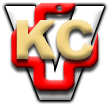 